National College of Ireland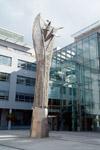 Consolidated Report to QQIProgrammatic ReviewSchool of Business – Undergraduate ProgrammesOctober 20151	Panel Report	31.1.	Programmatic Review	31.2	Self-Evaluation Review	61.3	Higher Certificate in Business	131.4	BA (Hons) in Business	161.5	Certificate in Financial Regulation	191.6	BA (Hons) in Human Resource Management	221.7	BA (Hons) in Marketing Practice	251.8	Appendices	282	Programme Team Response	312.1	Introduction	312.2	Self-Evaluation	322.3	Higher Certificate in Business	332.4	BA (Hons) in Business	362.5	Certificate in Financial Regulation	402.6	BA (Hons) in Human Resource Management	412.7	BA (Hons) in Marketing Practice	433	Panel Acceptance of Programme Team Response	444	Programme Schedules	454.1	Higher Certificate in Business	454.2	BA (Hons) in Business	474.3	Certificate in Financial Regulation	514.4	BA (Hons) in Human Resource Management	524.5	BA (Hons) in Marketing Practice	565	Memo on context of revalidation	59Panel ReportProgrammatic ReviewIntroduction This document records the findings of the programmatic review held in October 2015, the last in a series of reviews dating back across the preceding 12 months. The entire portfolio of National College of Ireland (NCI) programmes has been under review during academic year 2014-15 and into academic year 2015-16, a process which included programmatic review events held in December 2014 and March 2015. Based in the International Financial Services Centre (IFSC) district in Dublin, NCI has two main schools – Business and Computing – as well as a number of centres and departments. Both schools provide a range of educational programmes which are validated by Quality and Qualifications Ireland (QQI) from Level 5 through to Level 10 on the National Framework of Qualifications (NFQ). The College has a diverse learner profile of approximately 3,500 learners; of these, some 50% are part-time.This particular review centred on undergraduate programme delivery in the School of Business, namely:Higher Certificate in BusinessBA (Hons) in BusinessCertificate in Financial Regulation Special Purpose AwardBA (Hons) in Human Resources ManagementBA (Hons) in Marketing. The submission documents regarding each of these programmes, as well as the programme teams’ self-evaluation documents from March 2015 with an update from October 2015, were made available to the panel in the weeks leading up to the revalidation panels.Context This validation process was undertaken under the revalidation (programmatic review) process as outlined in QQI’s HET Core Validation Criteria & Policy, 2013. The terms of reference and composition of expert panels were proposed by NCI and approved by QQI. As well as validation documents for each award, panel members were provided with a Self-Evaluation report which outlined College governance and management structures in addition to the strategic plan. An overview of programme provision at NCI was presented in order to provide background and context for the current review. In addition, College level policies in relation to learning and teaching, research activities, and quality assurance were made available.  The review event took place during 28th-29th October 2015 in a series of meetings on NCI premises in the IFSC. The programmatic review process, i.e. as it specifically relates to the previously named School of Business undergraduate programmes, was described and a summary of the detailed changes proposed by the Programme Teams in relation to each of the programmes under consideration. Additional detail of quality assurance processes was provided to the panel on request and as required during the event. Representatives of the Quality Assurance & Statistical Services (QASS) office at NCI co-ordinated provision of submission documentation and the validation event itself, as well as providing administrative support to the panel; these representatives were not members of the panel nor did they take part in the deliberations of the panel. The QASS office acted as liaison between the panel and the programme team members in relation to the issuing of the panel’s report and the programme team’s response to that report.This report is the agreed report of the panel members.Terms of ReferenceAs laid down by QQI, the specific objectives of a programmatic review are to:Analyse the effectiveness and efficiency of each validated programme, including detail of learner numbers, graduate attainment of standards, retention rates and success ratesReview the development of the programmes in the context of the requirements of employers, industry, professional bodies, the Irish economy and international developmentsEvaluate the response of the provider/school/department to market requirements and educational developmentsEvaluate the feedback mechanisms for learners and the processes for acting on this feedbackEvaluate the physical facilities and resources provided for the provision of the programme(s)Evaluate the formal links which have been established with industry, business and the wider community in order to maintain the relevance of its programmesEvaluate projections for the following five years in the programme(s)/field of learning under reviewSpecific Considerations for NCIAt a College level: The role and function of the programme director should be agreedThe timing of repeat assessment should be consideredProgramme teams should:Evaluate whether the programme should be retained based on its recruitment and consistency with the College’s strategic directionEvaluate the programme learning outcomes in the context of feedback from stakeholder engagementConsider any amendments made at the last programmatic review and evaluate their effectiveness or otherwiseEnsure that the objectives of the learning, teaching & assessment strategy are met for each programme as appropriateEnsure that any recommendations from Service Reviews (Library, Student Support, Assessment) are fully embedded in programmesConsider programme and module assessment regulations and the nature and timing of repeat assessmentConsider expanding opportunities for sharing modules across schoolsExpand the use of technology to support teaching and assessmentOpportunities for learners to participate in exchange programmes with current partners (Anjers, Saxion, etc.)The review will also address progression pathways within and between programmes including, if appropriate, options in first year to allow students to experience a range of modules from different programmes and to make informed choices on their path to awardEvaluate the impact that any amendment to programmes will have on existing articulation agreements with partnersEvaluate the impact that any amendment to a programme will have on current professional body recognition or exemption or potential for future recognition or exemptionEnsure that QQI policy and criteria for validation (2013) and Assessment & Standards (2010) are considered for all programmesConsider timescale for implementation and any transitioning of currently enrolled learners that should take placeThis report presents the findings of the panels over the visit period. It firstly examines the self-evaluation documentation presented, the processes involved, all with specific reference back to the QQI objectives, as well as offering overarching conclusions, before presenting detailed reports on each of the five programmes evaluated.Self-Evaluation ReviewSummary The panel met on the evening of October 28th. The Chair outlined the QQI requirements in relation to periodic programmatic reviews. He also indicated the status of revalidation processes. An agenda for the following day was agreed and the major issues to be discussed be also agreed. It was noted that the main focus would be on establishing that the previously validated programmes were run effectively and efficiently and to the appropriate standard. The focus would also be on ensuring that the review process undertaken by the School was comprehensive and thorough. The agenda and the topics covered are included as section 8.2 Programmatic Review Agenda. The Chair had requested additional information to be supplied to the panel. This included external examiners’ reports and a detailed breakdown of module pass rates. These were supplied and considered. The documentation provided to the panel before and during the panel was comprehensive and the panel commends the College for their transparency and openness throughout the whole process. The focus of the panel in the first of the morning sessions centred on: the programmatic review process, particularly in terms of the parts played by staff, students and stakeholders; the objectives of the review; the institutional strategy, mainly in terms of how it pertained to the School of Business; inputs from stakeholders, as well as from data analysis; general conclusions of the self-evaluation; and the structure, aims, objectives and programme learning outcomes in general terms. The second morning session opened with a brief consideration of the attendance monitoring system before concentrating on: the academic plan of the next five years; staffing and staff development; programme management, including consideration of ‘academic honesty’; the continued rationale for the delivery of programmes; and entry requirements for the programmes. The subsequent afternoon sessions centred successively on each of the five programmes up for revalidation.Programmatic Review ProcessConcentrating on the self-evaluation documentation, the initial exchanges centred on the process of internal review. NCI has been using the period since the 2010 review to evaluate what programmes are and are not working, as well as considering how and where to move forward. This has seen certain programmes retired, others revised, as well as new programmes proposed. The review process involved staff, students, and other stakeholders. In addition to regular School-wide and programme-level meetings, the School of Business employed working groups, as well as an away day, to consider curriculum development. Described as ‘robust’, this process saw, for example, proposals from certain NCI colleagues for the Higher Certificate in Business to be replaced, while other staff members sought its substantial review instead. These differences were resolved in a collegiate manner. All programmes were considered individually, as well as in the round, with both full time and associate faculty, many of whom work in industry, actively involved. The involvement of students in the review was more evident at programme level rather than across programmes, though significant liaison with NCI Students’ Union was a feature of the process. By its nature, location and function, NCI is closer to industrial, commercial and administrative practice than most Irish Higher Education Institutions (HEIs). NCI must conform to the accreditation requirements of professional bodies, such as the Chartered Institute of Personnel and Development (CIPD) and the Irish Nurses and Midwives Association (IMNO), for its part-time and on-site programmes. This gives valuable insight to the skills and competence requirements for its full-time programmes. In addition, the large number of associate staff can contribute directly to programme development. This is an important resource unavailable to many other institutions. This resources was used in the programmatic review and in ongoing minor modules changes but was not done on a structured basis. The College had organised industry fora as a formal way of getting stakeholder input. However these were not effective and duplicated advice coming from associate staff.Other parts of NCI such as the Careers and Opportunities Service played an active role in informing the review, as did interaction with other stakeholders, such as External Examiners, and comparisons that were drawn with other academic providers. In turn, a prime example regarding how stakeholders such as associate faculty are impacting upon curriculum development includes the introduction of the Entrepreneurship stream in the BA (Hons) in Business. With the Programmatic Review Process in mind, particular attention was given to the table contained in the self-evaluation document (see p.33). Although it was conceded that it was not necessarily always easy to get agreement across all staff on all issues, the review led to frank, but informed, discussions and, ultimately, to decisions and agreement regarding the future of undergraduate provision in the School of Business. Overall the process was thorough and fit for purpose.Objectives of the ReviewCentring on the QQI Terms of Reference, while keeping specific NCI considerations at the forefront, the review offered an opportunity to reflect upon the past five years, to examine the present, and to plan for the future. Issues coming to the forefront include the impact of blended learning and technology, concerns regarding over-assessment, the role and function of programme directors, as well as models of management, organisation and delivery ranging from the relatively new vice-dean structure to the role of programme co-ordinators and the part played by associate faculty in supporting and constituting programme teams. The panel was also particularly interested in NCI perpetuating and increasing its links with its graduate students, as well as drawing upon business networks for curriculum development and delivery.The panel found that NCI had substantially achieved the standard QQI objectives for the review and also the supplementary objectives agreed with QQI. Comments and recommendations on this process are made below.Institutional Strategic PlanThe links between the School, its programmes, and the institutional strategic plan are epitomised by the role the Higher Certificate in Business plays in promoting widening participation, which in turn feeds into later programmes of study, as well as NCI Business graduates who are seen as ‘entrepreneurial creative thinkers’. This decision which was contested internally is an example of where broad strategic intent of the College trumped considerations of efficiency. The HCBS contributes strongly to the access initiatives, which focuses on the local communities and neighbourhoods. It would be useful if this local participation was quantified and tracked. The School was mindful of the Institutional Strategic Plan in formulating plans and interventions.Inputs from Stakeholders and from Data AnalysisThe feedback provided by stakeholders and data centres on students. For instance, the common first year and subsequent spine for students taking the BA (Hons) in Business or the BA (Hons) in Human Resource Management, means that the learning from foundation modules is embedded while allowing for subject specialisation thereafter (e.g. through readily identifiable streams). In turn, support for the transitioning of students to the demands of higher education has seen the introduction of skills modules that are credit bearing, as well as reinvigorated attendance monitoring (see section 1.2.7 Attendance Monitoring System for more details).The data supplied to the panel was comprehensive and detailed. There had been volatility in enrolment numbers over the period from 2010 to 2013. This matches the experience of other institutions in the sector. The volatility was amplified by the types of students which NCI recruits and also by the dependence on industry support for students. The School has adjusted its programme suite in response to this. The exception to this is the continuing support of the HCBS as mentioned above.  There has been a modest increase in the Level 8 recruitment, both part-time and full-time. Level 9 recruitment has seen a more dramatic increase again in both full-time and part-time students. 11% of the full time students are not domiciled in Ireland. It is not clear how many of these are ‘international students’ in the fee paying sense. Only 44 students from Asia are registered. This is a small number in comparison to other institutions. The College provided detailed metrics from the national student survey. The panel was impressed by the openness of the College in supplying these figures, which position NCI in relation to all Irish institutions and also with the IOT sector. Although caution must be exercised in interpreting these figures there are some interesting points to make. Generally the figures for first year students are positive with final year students being less happy than their peers. One surprising figure was the relatively low figure for work related learning and overall satisfaction. Final year students did not feel as challenged by their programmes as their peers. However they were happier than their peers in relation to career readiness. This might give the College some scope to strengthen the final year curriculum. Figures for registration by stage were also supplied. These figures should allow an estimate of the retention and uncertified exit proportions for each programme stage. However, due to inter-programme flows and advanced entry systems, registration figures alone are not sufficient to ascertain retention. Figures were also produced for those who formally withdrew from the programme. Initial intake and graduation figures were provided. This table excluded the class graduating in 2014 and those of 2015.  This is disappointing. These show a 55% graduation rate for the Level 8 full time intake in 2010 and a 53% graduation rate for those taken in 2011. Similarly, the Higher Certificate had graduation rates of between 40% and 60% for the same period. These figures are lower than those for similar programmes in the IOT sector. It is unclear from the figures whether the graduating groups consisted solely of those from the intake cohort. Retention figures can be notoriously difficult to interpret and there is no nationally agreed protocols that might allow standardized measurement.The School indicated various interventions that they hoped would address some of their retention difficulties. These included new support modules in stage one and a more student friendly modular structure. The recruitment of students onto the Level 6 with very modest Leaving Certificate achievements was justified as part of the access initiative. This is justifiable only if the School can assess the risk to individual students of uncertified exit and advise students appropriately. This would require a far more detailed tracking of students as they progress through the programmes. The School provided data on the first destinations of the Level 8 classes of 2012. This showed an overall employment/further study rate of 80% with half of the remainder unemployed and looking for work. The panel was impressed by the data available on employment and further study destinations. Graduates were studying in a range of HEIs in Ireland. The list of employers and the job titles would indicate that the graduates are well thought of.There were no first destination figures produced for the Level 6 programme. The report stated that as most of the Level 6 graduates transfer to the Level 8 Stage 2 it was not necessary to track these. This is a gap which should be closed. Higher Certificates are designed to produce graduates with labour market skills. The School could consider that if the purpose of the Level 6 is to provide access to the Level 8 then it could be configured as an exit award of a four year programme. The analysis provided by the School shows that the programmes are continuing to be effective in their employment and further study outcomes. The efficiency issues were detected and suitable interventions were proposed. There were some gaps in the documentation and the data but this was not sufficient to change the panel’s view of the Self Evaluation Report.Structure, Aims, Objectives, and Learning Outcomes of the ProgrammesIn general terms, the programmes now exhibit a mix of both 5 ECTS Credit and 10 ECTS Credit modules, with Intended Module Learning Outcomes typically numbering four or five for the former and up to eight for the latter. Assessment – both formative and summative – continues to be viewed as a useful gauge of learner progress, with closure of the feedback loop increasingly enshrined as part of effective practice.Attendance Monitoring SystemThe seriousness with which the School, and by extension the institution, takes student attendance is a direct result of growing evidence that it can be linked to student outcomes and performance. Close monitoring of attendance also offers an early warning system regarding student engagement, and ultimately it links to retention. If an initial contact with a non- or sporadically attending student is unsuccessful, it is followed up and, if necessary, ultimately escalated to more senior levels of management within the School, and subsequently the institution. The panel was particularly impressed with this ongoing College initiative. The figures show that over the past three years retention has improved as attendance has increased. Two progression against attendance graphs were produced which showed strong correlation between progression and attendance for the Level 6 but a weaker relationship in the Level 8 psychology programme. Academic PlanAlthough it envisages the introduction of a part-time BA (Hons) in Business offering in the near future, as well as the continuing development of minor awards and special purpose awards, the School is minded to pursue a period of stability in the light of this review. A focus on the growth of international student numbers will remain, as will the promotion of Erasmus opportunities, but the byword is consolidation. The panel noted that there were no plans for additional Level 7 programmes in business studies as a progression route for the Higher Certificate in Business Studies. This reinforces the comments made in relation to the exit Level 6 above.Staffing and Staff DevelopmentIn terms of staffing needs, the School will continue to draw upon associate faculty in addition to permanent appointments. It will also continue to promote development opportunities, including but not limited to the offer of financial support for the acquisition of further qualifications by staff, the hosting of in-house learning and teaching events, and the conducting of regular staff reviews. The panel as noted above highlighted the particular value that associate staff can bring to programme development. The School is encouraged to see whether this can be formalised in some way.Programme ManagementIt was evident that the programme managers were influential in the writing of the report and in the conclusions of the review. In addition to those programme management issues already noted in this report, the issue of academic honesty was raised. While collaborative learning is encouraged, collusion is actively addressed throughout the student lifecycle, including at induction and across the curriculum itself – e.g. through modules such as Academic Writing Skills; this endeavour is supported by even greater clarity in recent revisions made in conjunction with student representatives to the NCI’s Code of Practice for Academic Honesty & Integrity.Continued Rationale for the Delivery of the ProgrammesThe basic reasoning behind each of the programmes was outlined, with a detailed examination of the Higher Certificate in Business, which itself allows access to third level programmes while also acting as a foundation for further study. Many of those students taking this programme can lack confidence, which is partly why it is designed to be delivered across two years, but it also encourages life-long learning and normally sees students continuing with further study at NCI or their progression to related programmes at other educational institutions.Entry Requirements for the ProgrammesThe envisaged changes in future years to the points awarded to Leaving Certificate students formed part of the discussion, as did consistency in the advertised entry requirements for each of the programmes. The entry levels should be consistent with the national or sectoral norms. Recent decisions in relation to an E on the Higher Leaving Certificate papers should be considered by the School. General Conclusions of the Self-EvaluationThe ‘dynamic’ process of this periodic review has impacted positively upon the School of Business on a number of different levels, including in terms of seeing ongoing programme development as part of this process, as well as future planning, and the deepening of staff perspectives regarding NCI provision. The Self Evaluation Report provided the panel with sufficient information to assess the programmatic review.  ConclusionsIn total, the Expert Panel offered 6 (six) commendations and made 7 (seven) main recommendations.CommendationsNCI’s conscious and continued commitment to its access remit, exemplified through its local engagement, ongoing encouragement regarding access to education for those in disadvantaged areas, as well as ample evidence that appropriate resources are available for such students to progress and to be supportedThe wealth of resources and support available for individual, as well as groups of students, more generally, including embedded mathematics and literacy initiativesThe evidence of a student centred vision and approach at institutional and school level that is shared amongst staff and across NCIRecognition that induction and transitioning  is a process and not an event, with strong links evident in curriculum development and student progressionThe palpable levels of robust engagement by the staff in the review process as a whole including contributions to the panel discussions The transparent and open approach taken by the School in the data presentedRecommendationsThe online delivery policy could be better communicated in the documentation at institutional, school, programme and module level, as could the consistent articulation of software application skills to be developed by students A more structured and formalised approach around industry representation and contribution, as well as more evidence of student input (both past and present), would be welcomeCare should be taken with the use of pre-requisites, thereby ensuring that module and programme specifications are operational (e.g. for prospective students seeking transfers to NCI programmes)The entry requirements should be clearly stated, conform with sector norms and be consistent across analogous programmesData should be updated to include 2013 and 2014 retention figures, while procedures should be adopted to monitor and consider retention rates accuratelyThe attendance monitoring system should be used to identify modules that are problematicAdditional further comments made during the course of the review could be usefully employed in the revised paperworkConditionsNo conditions were attached by the panel.Higher Certificate in BusinessDetails of Validation Event Summary The Expert Panel, having reviewed the documentation presented by NCI and considered the responses of the programme team during the course of the site visit, recommend approval of the following programme:Higher Certificate in BusinessTo be validated for five years or until the next programmatic review whichever is soonest. There are 4 (four) commendations and 4 (four) recommendations.Examination of ProgrammesThe panel met with staff of NCI involved in the design of the programme, to examine the programme submission against the criteria for the validation of programmes as stipulated by the QQI board. In this regard, the QQI’s Core Validation Policy and Criteria, 2010, revised 2013 was used by the Panel. The panel was presented with extensive and comprehensive documentation outlining proposed amendments arising from programmatic review. The meeting concentrated on Programme Learning Outcomes, the Curriculum, and Assessment Methodologies.Programme Learning Outcomes The Expert Panel used the opportunity of the meeting with the programme team to ask staff to consider how their Intended Module Learning Outcomes, Indicative Curriculum, and Module Assessment Strategy relate back to Programme Learning Outcomes. In particular, the conversation focussed on ‘Know-How and Skill – Selectivity’ and ‘Competence – Context’ to the satisfaction of the panel. It should be noted that, while the errata document filled most of the gaps in the main document, evidence of reflection upon ‘Competence – Insight’ remained absent in the written submissions, even if the oral responses received were appropriate; this omission in the written submission should be rectified.Curriculum Each module was reviewed individually during the course of the review and, subject to the following commentary in relation to specific modules, were found to have appropriate learning outcomes, indicative content, and assessment strategies.Managing Your Learning – colleagues were invited to consider whether this, and subsequent modules, should contain more detail regarding the necessary software skills that would be acquired here and built upon Creativity, Teamwork & Business Skills – greater clarity might be offered here regarding the % of total marks available for each component part of the assessmentFundamentals of Management – the specification needs to clarify the Status (M/E) of this module (the same applies to other modules including Managing Your Learning, Creativity, Teamwork & Business Skills, and Work, business and society in Ireland)Fundamentals of Irish Law – further consideration was to be given to the module title, with Aspects of Business Law offered as one alternativeBrand Management – although already validated, teaching staff were invited to consider the use of the word ‘comprehensive’ in the Intended Module Learning Outcomes and how this might best be communicated to students, used in assessment, etc.Individual Organisational Behaviour – the programme team is invited to consider whether Behaviour of an Individual in an Organisation would be a more appropriate module titleCapstone Project – clarification and consistency is needed regarding whether Portfolio Project is the final title for this moduleAssessment Methodologies The panel is satisfied that the learners will be appropriately assessed and underpins the achievement of the relevant standard of knowledge, know-how and skill, and competence; it commends the innovative assessment methods outlined in the programme as a whole, but encourages staff to keep these methods, as well as student performance and progression, under review.RECOMMENDATION/COMMENTFOR THE ATTENTION OF THE ACADEMIC COMMITTEE The panel of experts recommend the revalidation of the following programme: Subject to:Council’s general conditions of approvalCommendationsThe institution’s access agenda is typified by student entry and progression on this programme, a distinguishing feature of NCI more generally that continues to be commendedIn terms of educational support for innovation and entrepreneurship, the College’s strategic direction is also exemplified in this programmeThe students’ transitioning and learning needs are clearly being taken into account, e.g. through the introduction of modules such as Managing Your Learning and Academic Writing SkillsThe curriculum more generally is also up-to-date with developments in the field, and both the modules and those staff delivering upon them demonstrate a strong understanding regarding how they contribute to the academic programme as a wholeRecommendationsConsideration should continue to be given in terms of ‘outduction’ for this particular group of students, i.e. in terms of progression to further study, to employment, etc.The documentation was generally of a good standard, though gaps, inconsistencies or typos would benefit from being addressed – e.g. the final name given to the project module needs to be consistently applied; module pre-requisites should be amended to enable more flexibility in terms of programme management; section ‘3.1 Educational Objectives and their Assessment’ (p.14) should be completed; section ‘8.2 Programme Regulation’ (p.22) needs to be clarified; etc. The consistent articulation of software application skills developed at programme and module level – i.e. support for, and expected student use of, Excel, PowerPoint, etc., where appropriate – would benefit the students and lend ever greater coherence to the programme as a wholeThe rationale for a two-year programme and the continued relevance of this exit award (i.e. for students completing their Higher Certificate) might be made more explicit   Conditions No conditions were attached by the panel.BA (Hons) in Business Details of Validation Event Summary The Expert Panel, having reviewed the documentation presented by NCI and considered the responses of the programme team during the course of the site visit, recommend approval of the following programme:BA (Hons) in BusinessTo be validated for five years or until the next programmatic review whichever is soonest. There are 2 (two) commendations and 4 (four) recommendations.Examination of ProgrammesThe panel met with staff of NCI involved in the design of the programme, to examine the programme submission against the criteria for the validation of programmes as stipulated by the QQI board. In this regard, the QQI’s Core Validation Policy and Criteria, 2010, revised 2013 was used by the Panel. The panel was presented with extensive and comprehensive documentation outlining proposed amendments arising from programmatic review. The meeting concentrated on Programme Learning Outcomes, the Curriculum, and Assessment Methodologies.Programme Learning Outcomes The Expert Panel used the opportunity of the meeting with the programme team to ask staff to consider how their Intended Module Learning Outcomes, Indicative Curriculum, and Module Assessment Strategy relate back to Programme Learning Outcomes. In particular, the conversation focussed on ‘Competence – Context’ and ‘Competence – Learning to Learn’ to the satisfaction of the panel.Curriculum Each module was reviewed individually during the course of the review and, subject to the following commentary in relation to specific modules, were found to have appropriate learning outcomes, indicative content, and assessment strategies.Global Competitiveness and the Multinational Environment – clarity is sought on whether this module’s final name is actually Global Competitiveness and the Multinational EnterpriseProject Management – the alternative possibilities offered by PRINCE2 might readily be introduced to studentsCapstone Project – greater clarity regarding progression would be welcomeIn addition, even greater clarity regarding the various streams (e.g. clearer and consistent statements in the Status (M/E) section of module specifications) would be welcome.Assessment Methodologies The panel is satisfied that the learners will be appropriately assessed and underpins the achievement of the relevant standard of knowledge, know-how and skill, and competence; it commends the innovative assessment methods outlined in the programme as a whole, but encourages staff to keep these methods, as well as student performance, under review.RECOMMENDATION/COMMENTFOR THE ATTENTION OF THE ACADEMIC COMMITTEE The panel of experts recommend the revalidation of the following programme: Subject to:Council’s general conditions of approvalCommendationsThe documentation was generally of a high standard, though relatively minor amendments would be of benefit (e.g. streams could be more readily identifiable in relevant module specifications, Reading Lists might want to take account of later editions of textbooks, there could be greater clarity with regard to the award emanating from successful/unsuccessful completion of the Capstone Project, etc.The emphasis placed on graduate skills – as detailed in section ‘8.6 Transferrable Skills Matrix’ (pp.49-50) – is to be applauded and should continue to inform student preparations for their employment, as well as their continuing professional developmentRecommendationsStudent progression on this programme should continue to be monitored in terms of entry routes (e.g. comparing the outcomes of former Higher Certificate in Business students to those students entering via other access routes), Common First Year performance (i.e. comparing BA (Hons) in Business student outcomes to BA (Hons) in HRM), etc.Consideration should be given to the use of shared case studies across multiple modules, thereby enhancing module links with one another, while allowing for distinctive insights and perspectives to be generated and employed, as well as opportunities for cross-assessmentThe consistent articulation of software application skills developed at programme and module level – i.e. support for, and expected student use of, Excel, PowerPoint, etc., where appropriate – would benefit the students and lend ever greater coherence to the programme The advice offered to graduating students in terms of suitable future studies might be clearerConditions No conditions were attached by the panel..Certificate in Financial RegulationDetails of Validation Event Summary The Expert Panel, having reviewed the documentation presented by NCI and considered the responses of the programme team during the course of the site visit; recommend approval of the following programme:Certificate in Financial RegulationTo be validated for five years or until the next programmatic review whichever is soonest. There are 2 (two) commendations and 1 (one) recommendation.Examination of ProgrammesThe panel met with staff of NCI involved in the design of the programme, to examine the programme submission against the criteria for the validation of programmes as stipulated by the QQI board. In this regard, the QQI’s Core Validation Policy and Criteria, 2010, revised 2013 was used by the Panel. The panel was presented with extensive and comprehensive documentation outlining proposed amendments arising from programmatic review. The meeting concentrated on Programme Learning Outcomes, the Curriculum, and Assessment Methodologies.Programme Learning Outcomes  The Expert Panel used the opportunity of the meeting to ask the main staff members concerned to consider how the Intended Module Learning Outcomes, Indicative Curriculum, and Module Assessment Strategy relate back to Programme Learning Outcomes; this was achieved to the satisfaction of the panel. Indeed, the considered response regarding the lack of specific reference to individual pieces of legislation in the learning outcomes was well received.Curriculum The module which contributes directly to this Special Purpose Award was itself specifically reviewed and was found to have appropriate learning outcomes, indicative content, and assessment strategies.Assessment Methodologies The panel is satisfied that the learners will be appropriately assessed and underpins the achievement of the relevant standard of knowledge, know-how and skill, and competence; it encourages the staff members concerned to keep the methods employed, as well as student performance, under review.  RECOMMENDATION/COMMENTFOR THE ATTENTION OF THE ACADEMIC COMMITTEE The panel of experts recommend the revalidation of the following programme: Subject to:Council’s general conditions of approvalCommendationsThe ongoing development of this programme – epitomised by amendments to the assessment regime, as well as updates to the learning outcomes, indicative content, etc. – mean that this programme continues to be fit for purposeThe documentation supplied to the Expert Panel was of a high standardRecommendationsAn even greater articulation of the technical skills developed at programme/module level – e.g. support for, and expected student use of, legal electronic databases – would benefit the students and lend coherence to this special purpose awardConditions No conditions were attached by the panel.BA (Hons) in Human Resource ManagementDetails of Validation Event Summary The Expert Panel, having reviewed the documentation presented by NCI and considered the responses of the programme team during the course of the site visit; recommend approval of the following programme:BA (Hons) in Human Resource ManagementTo be validated for five years or until the next programmatic review whichever is soonest. There are 2 (two) commendations and 3 (three) recommendations.Examination of ProgrammesThe panel met with staff of NCI involved in the design of the programme, to examine the programme submission against the criteria for the validation of programmes as stipulated by the QQI board. In this regard, the QQI’s Core Validation Policy and Criteria, 2010, revised 2013 was used by the Panel. The panel was presented with extensive and comprehensive documentation outlining proposed amendments arising from programmatic review. The meeting concentrated on Programme Learning Outcomes, the Curriculum, and Assessment Methodologies.Programme Learning Outcomes The Expert Panel used the opportunity of the meeting with the programme team to ask staff to consider how their Intended Module Learning Outcomes, Indicative Curriculum, and Module Assessment Strategy relate back to Programme Learning Outcomes; this was achieved to the satisfaction of the panel. The programme team noted that the review process had seen a reduced number of Programme Learning Outcomes when compared to the previous iteration, as well as a move away from over-complexity to a more user-friendly and accessible matrix.Curriculum Each module was reviewed individually during the course of the review and, subject to the following commentary in relation to specific modules, were found to have appropriate learning outcomes, indicative content, and assessment strategies.Employment Law - Contracts – reassurance was sought that, when appropriate, issues such as zero-hours contracts are covered in the curriculum of modules such as this one and Employment Law - Operation of Relationship, Equality and BreakdownIntroduction to Industrial Relations – reassurance was sought that, when appropriate, issues such as the worker voice, consultation, etc., are covered in the curriculum of modules such as this oneContemporary Issues in HRM – NCI colleagues were encouraged to invite external speakers to contribute to student learning in modules such as this oneEthics and Social Responsibility – the team were invited to ensure that, where appropriate, this module links back to Programme Learning Outcomes and that the theme of ethical behaviour is echoed throughout the programmeCapstone Project – it was pointed out that a new edition of the main textbook is available, and that this might be listed in this module specification, as well as in other locations where this module is deliveredAssessment Methodologies The panel is satisfied that the learners will be appropriately assessed and underpins the achievement of the relevant standard of knowledge, know-how and skill, and competence; it commends the innovative assessment methods outlined in the programme as a whole, but encourages staff to keep these methods, as well as student performance, under review.  RECOMMENDATION/COMMENTFOR THE ATTENTION OF THE ACADEMIC COMMITTEE The panel of experts recommend the revalidation of the following programme: Subject to:Council’s general conditions of approvalCommendationsThe programme is not radically different to what has gone before, but the proposed changes reveal a concerted effort and considerable reflection by the programme team – typified by ‘Figure 3: What do HR Managers do when they manage human resources’ (p.26) – such that this qualification remains relevant and up-to-date in terms of graduate needs and employer expectationsThe documentation was generally of a high standard, though relatively minor amendments would be of benefit (e.g. the ‘Transferrable Skills Matrix’ (pp.40-41) could reflect communication skills in more detail, Reading Lists for modules such as the Capstone Project might want to take account of later editions of textbooks, there could be greater clarity with regard to the award emanating from successful/unsuccessful completion of the Capstone Project, etc.RecommendationsWhile stronger as a whole in the light of this review, the team is invited to keep future programme developments in mind, to include: support for Career Management Skills beyond the curriculum; ever greater consideration being given to ‘outduction’ (e.g. increasingly applying theory into practice); ethical and social responsibility reflections to be highlighted at various junctures throughout the curriculum; and possible initiatives such as a final year elective centred on business statistics to be consideredThe consistent articulation of software application skills developed at programme and module level – i.e. support for, and expected student use of, Excel, PowerPoint, etc., where appropriate – would benefit the students and lend ever greater coherence to the programme The advice offered to graduating students in terms of suitable future studies might be clearerConditions No conditions were attached by the panel.BA (Hons) in Marketing PracticeDetails of Validation Event Summary The Expert Panel, having reviewed the documentation presented by NCI and considered the responses of the programme team during the course of the site visit; recommend approval of the following programme:BA (Hons) in Marketing PracticeTo be validated for five years or until the next programmatic review whichever is soonest. There is 1 (one) commendation and 3 (three) recommendations.Examination of ProgrammesThe panel met with staff of NCI involved in the design of the programme, to examine the programme submission against the criteria for the validation of programmes as stipulated by the QQI board. In this regard, the QQI’s Core Validation Policy and Criteria, 2010, revised 2013 was used by the Panel. The panel was presented with extensive and comprehensive documentation outlining proposed amendments arising from programmatic review. The meeting concentrated on Programme Learning Outcomes, the Curriculum, and Assessment Methodologies.Programme Learning Outcomes The Expert Panel used the opportunity of the meeting with the programme team to ask staff to consider how their Intended Module Learning Outcomes, Indicative Curriculum, and Module Assessment Strategy relate back to Programme Learning Outcomes; this was achieved to the satisfaction of the panel. As this programme was validated relatively recently, the advice of the panel was that an internal review panel should be convened to examine the programme as a whole within the next three years.Curriculum Each module was reviewed individually during the course of the review and, subject to the following commentary in relation to specific modules, were found to have appropriate learning outcomes, indicative content, and assessment strategies.Distribution and Channel Management – the reference to Kotler & Keller should be to the latest editionAssessment Methodologies The panel is satisfied that the learners will be appropriately assessed and underpins the achievement of the relevant standard of knowledge, know-how and skill, and competence; it commends the innovative assessment methods outlined in the programme as a whole, but encourages staff to keep these methods, as well as student performance, under review.   RECOMMENDATION/COMMENTFOR THE ATTENTION OF THE ACADEMIC COMMITTEE The panel of experts recommend the revalidation of the following programme: Subject to:Council’s general conditions of approvalCommendationsThe documentation is generally of a high standard, though certain further clarifications in the paperwork would be welcome, including consistency in the entry requirements for this and comparable programmes, as well as greater clarity with regard to the award emanating from successful/unsuccessful completion of the Capstone ProjectRecommendationsAs it has yet to have a graduating cohort, indeed it has only relatively recently been validated, NCI is invited to conduct an internal review panel for this programme within the next three yearsThe consistent articulation of software application skills developed at programme and module level – i.e. support for, and expected student use of, Excel, PowerPoint, etc., where appropriate – would benefit the students and lend ever greater coherence to the programme The advice offered to graduating students in terms of suitable future studies might be clearerConditions No conditions were attached by the panel.AppendicesList of NCI Staff MetMorning Sessions – Self Evaluation ReviewAfternoon Sessions – Programme ValidationsProgrammatic Review AgendaSchool of BusinessProgrammatic ReviewLocation: Executive 2, Research BuildingNB: Please note that the agenda may be subject to alteration on the day.Panel MembersChair: 	Stephen McManus	former Registrar, Dundalk Institute of TechnologySubject Matter Experts	Michael Barrett	Head of Department of Business, Sligo Institute of TechnologyMaria Brosnan	HR and Operations Manager, SunGard Consulting Services Orla Byrne	MRes student, Tallaght Institute of Technology, & former BA (Hons) HRM student, National College of IrelandMartin Meagher	Head of Department of Business, Carlow Institute of TechnologyProgramme Team ResponseIntroductionThe School of Business undergraduate programmatic review took place on 28th-29th October 2015. On foot of both the self-evaluation and individual programme sessions, the programmatic review panel offered up a number of recommendations in relation to the programmes reviewed.  The programme team have met and reviewed the report of the panel and are happy to respond to all of the recommendations as set forth below.  The panels highlighted a number of common recommendations across all of the undergraduate programmes, as well as recommendations related to individual programmes. The programme team have moved immediately on those recommendations which are actionable straight away, some have a longer term focus and so will remain as standing items on the programme committee agendas until such time as they too have been addressed.  The following sections highlight each recommendation and NCI’s response to them.  AcknowledgementsThe School of Business, and in particular the programme team, is grateful to the panels for their constructive engagement and helpful suggestions as to how the programmes we offer here at NCI might be improved. The process was very positive and the team wish to formally acknowledge this. Self-Evaluation PanelMr Stephen McManus, former Registrar, Dundalk Institute of Technology (Chair) Mr Michael Barrett, Head of Department of Business, Sligo Institute of TechnologyMs Maria Brosnan, HR and Operations Manager, SunGard Consulting Services Ms Orla Byrne, MRes student, Tallaght Institute of Technology, & former BA (Hons) HRM student, National College of IrelandMr Martin Meagher, Head of Department of Business, Carlow Institute of TechnologyProgramme PanelsHigher Certificate in Business/BA (Hons) in Business/Certificate in Financial Regulation/BA (Hons) in Human Resource Management/BA (Hons) in Marketing PracticeMr Stephen McManus, former Registrar, Dundalk Institute of Technology (Chair) Mr Michael Barrett, Head of Department of Business, Sligo Institute of TechnologyMs Maria Brosnan, HR and Operations Manager, SunGard Consulting Services Ms Orla Byrne, MRes student, Tallaght Institute of Technology, & former BA (Hons) HRM student, National College of IrelandMr Martin Meagher, Head of Department of Business, Carlow Institute of TechnologySelf-EvaluationResponse to RecommendationsHigher Certificate in BusinessResponse to RecommendationsBA (Hons) in BusinessResponse to RecommendationsCertificate in Financial RegulationResponse to RecommendationsBA (Hons) in Human Resource ManagementResponse to RecommendationsBA (Hons) in Marketing PracticeResponse to RecommendationsPanel Acceptance of Programme Team Response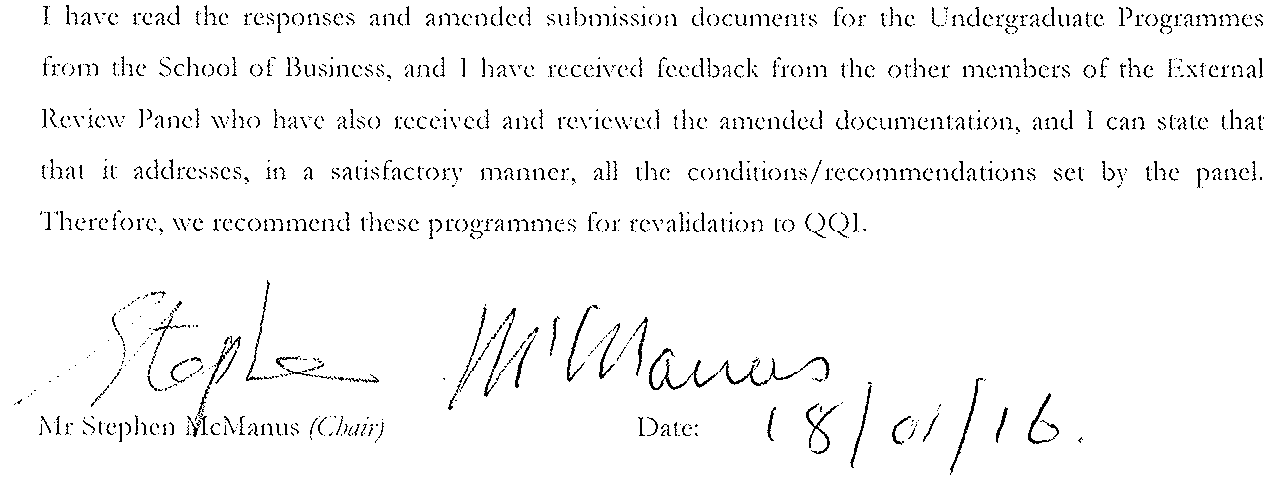 Programme SchedulesHigher Certificate in BusinessBA (Hons) in BusinessCertificate in Financial Regulation BA (Hons) in Human Resource Management BA (Hons) in Marketing PracticeMemo on context of revalidationThis programmatic review was evaluated using QQI’s policy for devolution of validation sub-processes. The programmes were submitted to QQI in January 2016.Membership of the Expert Panel was agreed with QQI’s Programme Accreditation Unit. As evidenced in the Addendum which follows, and as pointed out in the External Panel Report, one member of the panel indicated a potential conflict of interest just as the panel was about to convene. Efforts were made to contact QQI and it was decided by the Panel Chair to continue with the panel. The panel considered the programmes’ submission documents, self-evaluation report. This event took place in the context of the programmatic review of the College’s portfolio of programmes. Evaluation panels were held earlier in the year at undergraduate and postgraduate levels which reviewed quality assurance, student supports and research. These panels had student representation and met with students. The final report was agreed by the panel. The programme team’s response to the Expert Panel’s agreed report has been considered by the panel and the Chair has indicated in the final report that the panel is happy that the conditions of the report have been fulfilled and that the programmes should be recommended to QQI for approval.___________________________John McGarrigleRegistrar & Company Secretary19th January 2016Addendum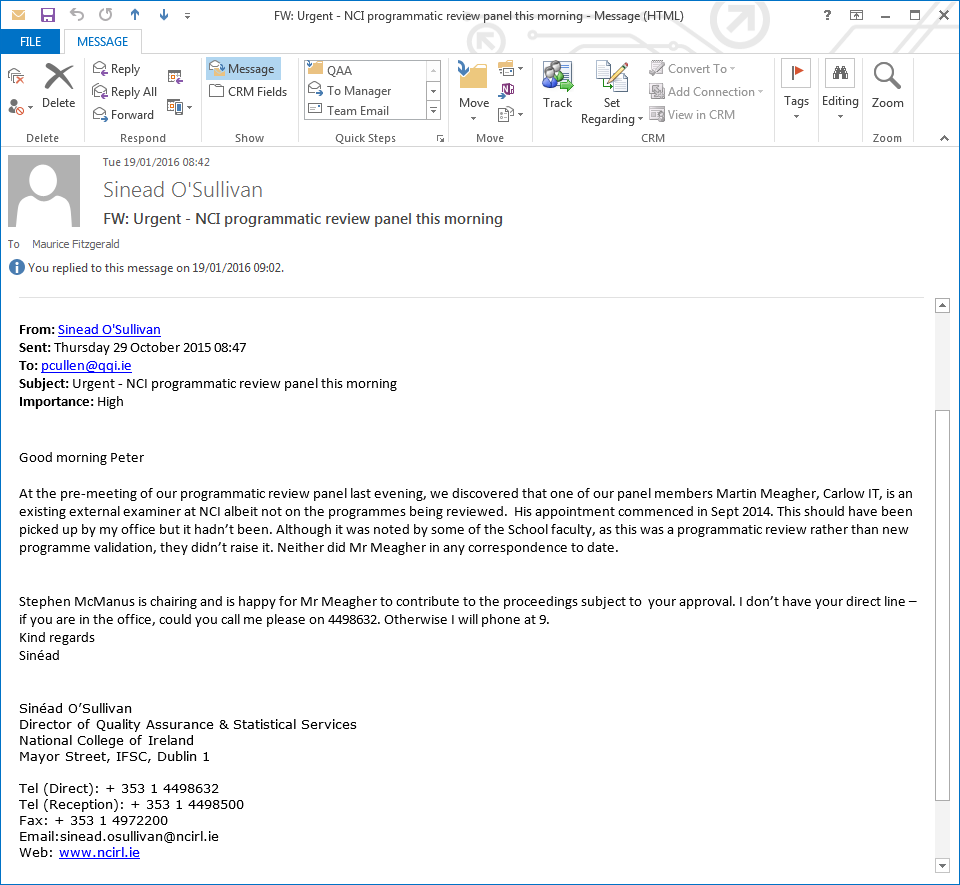 Provider National College of Ireland Date of Visit28th-29th October 2015Area(s) Evaluated School of Business (selected undergraduate programmes)Panel of ExpertsMr Stephen McManus, former Registrar, Dundalk IT (Chair) Mr Michael Barrett, Head of Department of Business, Sligo ITMs Maria Brosnan, HR and Operations Manager, Sungard Consulting ServicesMs Orla Byrne, MRes student, Tallaght IT, & former BA (Hons) HRM student, NCIMr Martin Meagher, Head of Department of Business, Carlow IT Also in attendance: Ms Sinéad O’Sullivan, Director of Quality Assurance & Statistical Services, NCI (Rapporteur)Dr Maurice FitzGerald, Quality Assurance & Statistical Services Officer, NCI (Rapporteur)Provider National College of Ireland Date of Visit28th-29th October 2015Programme(s) Evaluated Higher Certificate in BusinessProgramme(s)Recommended for Approval	Higher Certificate in BusinessPanel of ExpertsMr Stephen McManus, former Registrar, Dundalk IT (Chair) Mr Michael Barrett, Head of Department of Business, Sligo ITMs Maria Brosnan, HR and Operations Manager, Sungard Consulting ServicesMs Orla Byrne, MRes student, Tallaght IT, & former BA (Hons) HRM student, NCIMr Martin Meagher, Head of Department of Business, Carlow ITAlso in attendance: Ms Sinéad O’Sullivan, Director of Quality Assurance & Statistical Services, NCI (Rapporteur)Dr Maurice FitzGerald, Quality Assurance & Statistical Services Officer, NCI (Rapporteur)NFQ LevelLevel 6Programme TitleHigher Certificate in BusinessECTS 120 ECTSAward TypeMajor AwardProvider National College of Ireland Date of Visit28th-29th October 2015Programme(s) Evaluated BA (Hons) in BusinessProgramme (s)Recommended for Approval	BA (Hons) in BusinessPanel of ExpertsMr Stephen McManus, former Registrar, Dundalk IT (Chair) Mr Michael Barrett, Head of Department of Business, Sligo ITMs Maria Brosnan, HR and Operations Manager, Sungard Consulting ServicesMs Orla Byrne, MRes student, Tallaght IT, & former BA (Hons) HRM student, NCIMr Martin Meagher, Head of Department of Business, Carlow ITAlso in attendance: Ms Sinéad O’Sullivan, Director of Quality Assurance & Statistical Services, NCI (Rapporteur)Dr Maurice FitzGerald, Quality Assurance & Statistical Services Officer, NCI (Rapporteur)NFQ LevelLevel 8Programme TitleBA (Hons) in BusinessECTS 180 ECTSAward TypeMajor AwardProvider National College of Ireland Date of Visit28th-29th October 2015Programme(s) Evaluated Certificate in Financial RegulationProgramme (s)Recommended for Approval	Certificate in Financial RegulationPanel of ExpertsMr Stephen McManus, former Registrar, Dundalk IT (Chair) Mr Michael Barrett, Head of Department of Business, Sligo ITMs Maria Brosnan, HR and Operations Manager, Sungard Consulting ServicesMs Orla Byrne, MRes student, Tallaght IT, & former BA (Hons) HRM student, NCIMr Martin Meagher, Head of Department of Business, Carlow ITAlso in attendance: Ms Sinéad O’Sullivan, Director of Quality Assurance & Statistical Services, NCI (Rapporteur)Dr Maurice FitzGerald, Quality Assurance & Statistical Services Officer, NCI (Rapporteur)NFQ LevelLevel 8Programme TitleCertificate in Financial RegulationECTS 10 ECTSAward TypeSpecial Purpose AwardProvider National College of Ireland Date of Visit28th-29th October 2015Programme(s) Evaluated BA (Hons) in Human Resource ManagementProgramme (s)Recommended for Approval	BA (Hons) in Human Resource ManagementPanel of ExpertsMr Stephen McManus, former Registrar, Dundalk IT (Chair) Mr Michael Barrett, Head of Department of Business, Sligo ITMs Maria Brosnan, HR and Operations Manager, Sungard Consulting ServicesMs Orla Byrne, MRes student, Tallaght IT, & former BA (Hons) HRM student, NCIMr Martin Meagher, Head of Department of Business, Carlow ITAlso in attendance: Ms Sinéad O’Sullivan, Director of Quality Assurance & Statistical Services, NCI (Rapporteur)Dr Maurice FitzGerald, Quality Assurance & Statistical Services Officer, NCI (Rapporteur)NFQ LevelLevel 8Programme TitleBA (Hons) in Human Resources ManagementECTS 180 ECTSAward TypeMajor AwardProvider National College of Ireland Date of Visit28th-29th October 2015Programme(s) Evaluated BA (Hons) in Marketing PracticeProgramme (s)Recommended for Approval	BA (Hons) in Marketing PracticePanel of ExpertsMr Stephen McManus, former Registrar, Dundalk IT (Chair) Mr Michael Barrett, Head of Department of Business, Sligo ITMs Maria Brosnan, HR and Operations Manager, Sungard Consulting ServicesMs Orla Byrne, MRes student, Tallaght IT, & former BA (Hons) HRM student, NCIMr Martin Meagher, Head of Department of Business, Carlow ITAlso in attendance: Ms Sinéad O’Sullivan, Director of Quality Assurance & Statistical Services, NCI (Rapporteur)Dr Maurice FitzGerald, Quality Assurance & Statistical Services Officer, NCI (Rapporteur)NFQ LevelLevel 8Programme TitleBA (Hons) in Marketing PracticeECTS 180 ECTSAward TypeMajor AwardVice President for Academic Affairs & Research/ Acting Dean School of BusinessProf Jimmy HillRegistrarMr John McGarrigleVice Dean Undergraduate ProgrammesMr Colin WhitstonVice Dean Postgraduate Programmes & ResearchDr Corina SheerinProgramme Director and Marketing and Business LecturerMr Michael BaneVice President for Academic Affairs & Research/ Acting Dean School of BusinessProf Jimmy HillRegistrarMr John McGarrigleVice Dean Undergraduate ProgrammesMr Colin WhitstonVice Dean Postgraduate Programmes & ResearchDr Corina SheerinProgramme Director and Marketing and Business LecturerMr Michael BaneLecturer in Strategic ManagementMr Fabian ArmendarizLecturer in FinanceMs Deirdre BaneLecturer in Strategic Management and EntrepreneurshipDr Rosalind BeereLecturerMr Jonathan BrittainLecturerMr Dave CormackLecturer in Learning & TeachingDr Laura CostelloLecturerDr Arlene EganLecturer in Business StudiesMr Des GarganLecturer in EconomicsDr Paul HanlyLecturerDr Caitriona HughesLecturer in Organisational BehaviourMs Michele KehoeLecturer in Human Resource Management and Organisational BehaviourMs Bronwyn McFarlaneLecturerMs Karen Murray BLLecturer (Associate Faculty)Ms Ruth O’LearyWednesday,28th October 20156pm-7.30pmPrivate meeting – Panel followed by dinner at 8pm, Stir Restaurant, Clayton Hotel, Cardiff Lane, Dublin 2Thursday, 29th October9am-9.30amPrivate meeting – Panel9.30am-10.30amMeeting with Dean of School, Vice Dean & Programme Directors and other relevant staff to discuss the self-evaluation document:Examination to include items:Programmatic review process.The objectives of the programmatic review including the specific objectives relevant to NCI. Institutional strategic plan and its operation within the school. Inputs from stake holders and from data analysis.General conclusions of school review.Structure, Aims, Objectives and Learning Outcomes of the programmes.10.30am-10.45amCOFFEE10.45am-11.45amAcademic plan for next 5 years, including programmes and resourcing.Staffing and staff development, research.Programme management.Continued rationale for the delivery of the programmes.Entry requirements for the programmes. 240 credit programmes rationale, titles and management.11.45am-12.30pmExamination of Higher Certificate in Business Submission to include items:Programme Learning OutcomesCurriculum Assessment MethodologiesNCI Staff  –Programme Leader, Academic Staff12.30-1.15pmLunchAGENDA CONTINUED1.15pm-2.00pmExamination of BA (Hons) in Business and associated minor award Certificate in Financial Regulation (10 ECTS, L8) Submission to include items:Programme Learning OutcomesCurriculum (Stage 1 shared with BA Hons HRM) Assessment MethodologiesNCI Staff  –Programme Leaders, Academic Staff2pm-3pmExamination of BA (Hons) in Human Resource Management Submission to include items:Programme Learning OutcomesCurriculum (Stage 1 shared with BA Hons Business)Assessment MethodologiesNCI Staff  –Programme Leader, Academic Staff3pm-3.45pmExamination of BA (Hons) in Marketing Practice Submission to include items:Programme Learning OutcomesCurriculum Assessment MethodologiesNCI Staff  –Programme Leaders, Academic Staff3.45pm-4.30pmBreak and panel deliberation of Programmatic Review outcomes4.45pm-5.15pmOral FeedbackRecommendationNCI ResponseThe online delivery policy could be better communicated in the documentation at institutional, school, programme and module level, as could the consistent articulation of software application skills to be developed by students Action –Inclusion of a new Appendix C in respect of guidance for incorporation of elements of blended learning in programmes.Distinction between leveraging IT for pedagogy and use of industry standard software where appropriate. In the case of the latter swections have been added to theprogramme documents.Commitment to better communicaiton through Programme and Module handbooks – Teaching & Learning committee to be tasked with developing an appropriate strategy and to monitor implementation.A more structured and formalised approach around industry representation and contribution, as well as more evidence of student input (both past and present), would be welcome Action – A new section 5.2 has been introduced: Advancing Industry & Student Input in Developing Programmes which details improvements to be made in this respect.Care should be taken with the use of pre-requisites, thereby ensuring that module and programme specifications are operational (e.g. for prospective students seeking transfers to NCI programmes) ANDThe entry requirements should be clearly stated, conform with sector norms and be consistent across analogous programmesAction – New wording has been adopted in the sections of the Programme Documents entitled Access Processes Including Recognition of Prior Learning to standardise and clarify access criteria, as well as to ensure that pre-requisites do not needlessly disadvantage transfer students.Data should be updated to include 2013 and 2014 retention figures, while procedures should be adopted to monitor and consider retention rates accurately Action – The relevant tables have been updated to include 2014 figures. Further, the College’s Quality Assurance and Statistics Department will be tasked with improving the record and monitor rates accurately as this is a College-wide issue.The attendance monitoring system should be used to identify modules that are problematicAction – This consideration is already in the document, but has been emphasised:‘While the principal focus of monitoring is the individual student, the data allows programme teams to assess both general levels of attendance and attendance in particular modules, and thus to address issues of general concern’.Additional further comments made during the course of the review could be usefully employed in the revised paperwork Action – Team members liaised with the Quality Assurance & Statistical Services Department in making changes at all levels of the documentaiton.RecommendationNCI ResponseNCI ResponseRecommendationAction Notes/LocationConsideration should continue to be given in terms of ‘outduction’ for this particular group of students: i.e. in terms of progression to further study, to employment etc.A clearer articulation of the options for graduates of the programme has been included within the document. Specifically Further Study Paths and Employment Potential have been set out.Section 4.1 Employment and Further Study Potential for the Programmes GraduatesThe documentation was generally of a good standard, though gaps, inconsistencies or typos would benefit from being addressed – e.g. the final name given to the project module needs to be consistently applied; module pre-requisites should be amended to enable more flexibility in terms of programme management; Section ‘3.1 Educational Objectives and their Assessment’ (p.14) should be completed; Section ‘8.2 Programme Regulation’ (p.22) needs to be clarified; etc.The document was proof read for typos and inconsistencies. The following adjustments were made:Creativity and Teamwork module was revised and the assessment strategy updated and made more explicitFundamentals of Management Status corrected from A to M (Section 9.6)Business Mathematics and Statistics- contact hours made explicit between practicals and lectures (Section 9.9)Business Mathematics and Statistics- typos corrected (weeks removed) (Section 9.9)Portfolio Project included in the main body of the document (9.16)Creativity and Teamwork module (Section 9.3)Fundamentals of Management (Section 9.6)Business Mathematics and Statistics (Section 9.9)Portfolio Project included in the main body of the document (Section 9.16)The documentation was generally of a good standard, though gaps, inconsistencies or typos would benefit from being addressed – e.g. the final name given to the project module needs to be consistently applied; module pre-requisites should be amended to enable more flexibility in terms of programme management; Section ‘3.1 Educational Objectives and their Assessment’ (p.14) should be completed; Section ‘8.2 Programme Regulation’ (p.22) needs to be clarified; etc.The portfolio project title was consistently applied  throughout the documentThe module pre-requisites for this module were prerequisites in light of programme management and in particular the issue of  transfer in candidatesSection 1, Section 2.2, Section 7 was adjustedPortfolio Project revised with pre-requisites reconsidered (Section 9.16)The documentation was generally of a good standard, though gaps, inconsistencies or typos would benefit from being addressed – e.g. the final name given to the project module needs to be consistently applied; module pre-requisites should be amended to enable more flexibility in terms of programme management; Section ‘3.1 Educational Objectives and their Assessment’ (p.14) should be completed; Section ‘8.2 Programme Regulation’ (p.22) needs to be clarified; etc.The minimum intended programme learning outcomes and award standards were revised to include the Competence Insight standard. Modules level learning outcomes have been mapped to this standard where appropriate.Educational Objectives and their Assessment (Section 3.1)The documentation was generally of a good standard, though gaps, inconsistencies or typos would benefit from being addressed – e.g. the final name given to the project module needs to be consistently applied; module pre-requisites should be amended to enable more flexibility in terms of programme management; Section ‘3.1 Educational Objectives and their Assessment’ (p.14) should be completed; Section ‘8.2 Programme Regulation’ (p.22) needs to be clarified; etc.There is no pass by compensation available for the portfolio project module. 40% is the pass mark.Section 8.2 Programme Regulation The consistent articulation of software application skills developed at programme and module level – i.e. support for, and expected student use of, Excel, PowerPoint, etc., where appropriate – would benefit the students and lend ever greater coherence to the programme as a wholeA new section has been introduced within Section 8.1. This new material describes at a programme and module level where software skills and applications are embedded within the programme. It also describes the broader use of technology across modules as well as outlining where supports are available.Programme Software Skills(Section 8.1)The rationale for a two-year programme and the continued relevance of this exit award (i.e. for students completing their Higher Certificate) might be made more explicitThe provision of this programme remains core to the mission of this institution, but the relevance of this award continues to be under review.Additional Panel CommentsNCI ResponseNCI ResponseAdditional Panel CommentsActionNotes/LocationManaging Your Learning – colleagues were invited to consider whether this, and subsequent modules, should contain more detail regarding the necessary software skills that would be acquired here and built uponAt a programme level the use of technology across the programme and within modules including Managing your Learning has been reconsidered and made more explicit.In addition within the module descriptor for Managing your Learning, the Teaching and Learning Strategy has been revised to include narrative concerning the use of technologyProgramme Software Skills (Section 8.1)Managing your Learning (Section 9.1)Creativity, Teamwork & Business Skills – greater clarity might be offered here regarding the % of total marks available for each component part of the assessmentThe assessment methodology has been revised and now clearly reflects the % of total marks available for each assessment component as well as detailed narrativeCreativity, Teamwork and Business Skills (Section 9.3)Fundamentals of Management – the specification needs to clarify the Status (M/E) of this module (the same applies to other modules including Managing Your Learning, Creativity, Teamwork & Business Skills, and Work, business and society in Ireland)The Managing your Learning, Creativity, Teamwork and Business Skills, Fundamentals of Management, Work Business and Society in Ireland Managing your Learning (Section 9.1)Creativity, Teamwork and Business Skills (Section 9.3)Fundamentals of Management (Section 9.6)Work, Business and Society in Ireland (Section 9.15)Fundamentals of Irish Law – further consideration was to be given to the module title, with Aspects of Business Law offered as one alternativeThe title of this module has been reconsidered and revised in line with the recommended title of Aspects of Business Law put forward by the panel. This has been retitled throughout the document.Aspects of Business Law (Section 9.12)Brand Management – although already validated, teaching staff were invited to consider the use of the word ‘comprehensive’ in the Intended Module Learning Outcomes and how this might best be communicated to students, used in assessment, etc.This learning outcome was reconsidered and the use of the word comprehensive removed.Brand Management (Section 9.13)Individual Behaviour in the Organisation – the programme team is invited to consider whether Behaviour of an Individual in an Organisation would be a more appropriate module titleThe title of this module has been reconsidered by the module owner and revised to Individual Behaviour in the OrganisationIndividual Behaviour in the Organisation (Section 9.14)Section 1, Section 2.2, and Section 7 have been updated to reflect this new title.Capstone Project – clarification and consistency is needed regarding whether Portfolio Project is the final title for this moduleThe correct title for this module is the Portfolio Project. This has been revised throughout the document as outlined above.Section 1, Section 2.2, Section 7 was adjusted and Section 9.16 included within Section 9.RecommendationNCI ResponseNCI ResponseRecommendationAction Notes/LocationStudent progression on this programme should continue to be monitored in terms of entry routes (e.g. comparing the outcomes of former Higher Certificate in Business students to those students entering via other access routes), Common First Year performance (i.e. comparing BA (Hons) in Business student outcomes to BA (Hons) in HRM), etc.The programme team and wider school have committed to continue this practice as part of our annual quality assurance practices. Specifically these issues are addressed through the School and programme committee meetings as well as the programme and school annual monitoring reports.Consideration should be given to the use of shared case studies across multiple modules, thereby enhancing module links with one another, while allowing for distinctive insights and perspectives to be generated and employed, as well as opportunities for cross-assessmentAt the outset of each academic semester the programme team meet in order to discuss teaching and learning strategies as well as assessment methods and schedules. As part of this process each lecturer indicates what assessment approach is to be used. Where case studies are to be applied the team discuss where it can be used elsewhere in order to create linkage for learners and as the panel has highlighted such initiatives as well as creating linkage also allow distinctive insights and perspectives to be generated. Where common cases are used, cross assessment is considered by the team and implemented where appropriate.The consistent articulation of software application skills developed at programme and module level – i.e. support for, and expected student use of, Excel, PowerPoint, etc., where appropriate – would benefit the students and lend ever greater coherence to the programmeA new section has been introduced within Section 8.1. This new material describes at a programme and module level where software skills and applications are embedded within the programme. It also describes the broader use of technology across modules as well as outlining where supports are available.Programme Software Skills(Section 8.1)The advice offered to graduating students in terms of suitable future studies might be clearerA clearer articulation of the options for graduates of the programme has been included within the document. Specifically Further Study Paths and Employment Potential have been set out.Section 4.1 Employment and Further Study Potential for the Programmes GraduatesAdditional Panel CommentsNCI ResponseNCI ResponseAdditional Panel CommentsActionNotes/LocationGlobal Competitiveness and the Multinational Environment – clarity is sought on whether this module’s final name is actually Global Competitiveness and the Multinational EnterpriseThe correct title is Global Competitiveness and the Multinational Environment. The document has been proofread and any reference to Global Competitiveness and the Multinational Enterprise removed and replaced with the correct title.Global Competitiveness and the Multinational Environment (Section 9.20)Project Management – the alternative possibilities offered by PRINCE2 might readily be introduced to studentsThe inclusion of specific reference to PMBoK will give learners an ideal preparation for Certified Associate in Project Management (CAPM) certification. This certification was chosen because it is theoretical in nature and covers a broad range of project management topics. The programme team have discussed the feedback from programmatic review and are of the opinion that CAPM is complimentary to the more practical PRINCE 2 certification and that the foundations laid through this module will serve well for those students wishing to pursue further studies towards PRINCE 2. During the course of the module learners will be made aware of PRINCE 2 and of its important place in the project management world.Capstone Project – greater clarity regarding progression would be welcomeThe special regulation for the capstone project has been claried and standardised between the relevant programmes.The core text for this module has been updated to the 2015 editionIndividual Behaviour in the Organisation – the HCBS programme team was invited to consider whether Behaviour of an Individual in an Organisation would be a more appropriate module titleThe title of this module has been reconsidered by  the module owner and revised to Individual Behaviour in the Organisation across all programmes in which the module runsIndividual Behaviour in the Organisation(Section 9.8)Section 1, Section 3.1, and Section 7 have been updated to reflect this new title.In addition, even greater clarity regarding the various streams (e.g. clearer and consistent statements in the Status (M/E) section of module specifications) would be welcome.All module specifications have been reviewed and M/E clearly articulated for each one.In the case of those modules which are attached to a stream this is also articulated at module level.The following modules have been amended and new narrative is indicated in italics:Social and Organisational Behaviour- MandatoryTechnologies for Business – Elective (For all learners)Skills Development through Service Learning- Elective (For all learners)Global Business Environment- Elective (For all learners)Financial Management-Mandatory (For all learners)Business Economics-Mandatory (For all learners)Innovation and CreativityMandatory- Entrepreneurship stream Mandatory-Business streamNew Product Development Elective- Entrepreneurship streamGlobal Leadership and Talent Management Mandatory -International Business streamGlobal Competitiveness and the Multinational Environment- Elective- International Business streamIntroduction to Industrial Relations Elective- Business streamManagement Accounting Elective- Business streamServices Marketing Management Elective- Business streamCareer Management Skills Elective – Entrepreneurship streamElective - Business streamElective- International Business streamFinancial Management Tools for the Enterprise Elective – Entrepreneurship streamElective - Business streamElective- International Business streamCapstone Project PreparationElective – Entrepreneurship streamElective - Business streamElective- International Business streamEvent Management PlanningElective- Business streamOrganisational DevelopmentElective- Business streamPublic Relations and Social Media Elective- Business streamOperations Planning and Design Elective-Entrepreneurship streamElective –Business streamCapstone Project Elective – Entrepreneurship streamElective - Business streamElective- International Business streamSales ManagementElective- Entrepreneurship streamElective- Business streamCorporate Environmentalism Elective- International Business streamGlobal Supply Chain Management Elective- International Business streamEvent Management Elective- Business streamContemporary Issues in Finance and Accounting Elective- Business streamLaw and Regulation Elective- Business stream Retirement Benefits Elective- Business streamSocial and Organisational Behaviour (Section 9.11)Technologies for Business (Section 9.12)Service Learning- Elective (Section 9.13)Global Business Environment (Section 9.14)Financial Management (Section 9.15)Business Economics(Section 9.16)Innovation and Creativity (Section 9.17)New Product Development (section 9.18)Global Leadership and Talent Management (Section 9.19)Global Competitiveness and the Multinational Environment (Section 9.20)Introduction to Industrial Relations (Section 9.21)Management Accounting (Section 9.22)Services Marketing Management (Section 9.23)Career Management Skills( 9.24)Financial Management Tools for the Enterprise (Section 9.29)Capstone Project Preparation(Section 9.30)Event Management Planning(Section 9.31)Organisational Development (Section 9.32)Public Relations and Social Media (Section 9.33)Operations Planning and Design( Section 9.36)Capstone Project ( Section 9.37)Sales Management (Section 9.38)Corporate Environmentalism (Section 9.39)Global Supply Chain Management (section 9.40)Event Management (Section 9.41)Contemporary Issues in Finance and Accounting (Section 9.42)Law and Regulation (Section 9.43)Retirement Benefits (Section 9.44)RecommendationNCI ResponseAn even greater articulation of the technical skills developed at programme/module level – e.g. support for, and expected student use of, legal electronic databases – would benefit the students and lend coherence to this special purpose awardAction – Given the nature of the subject matter and the necessity for students to keep their legal knowledge up to date, students will receive instruction on their first lecture as to how to undertake legal research. A comprehensive list of relevant websites and electronic databases will be distributed to students at the start of the module. Students will be shown how to access relevant databases and search for legislation, case law and journal articles from both subscription based services such as Better Regulation, Westlaw and Justis, and non-subscription services such as bailii.org and the Irish Statute Book. An even greater articulation of the technical skills developed at programme/module level – e.g. support for, and expected student use of, legal electronic databases – would benefit the students and lend coherence to this special purpose awardAction – The NCI library provides full information to students on how to access subscription based services. Students will be provided with full instructions on how to access relevant information from websites relevant to a particular topic and shown how to utilise and apply the information obtained. Students are expected to make full use of websites and databases identified by the lecturer.RecommendationNCI ResponseNCI ResponseRecommendationAction Notes/LocationWhile stronger as a whole in the light of this review, the team is invited to keep future programme developments in mind, to include: support for Career Management Skills beyond the curriculum; ever greater consideration being given to ‘outduction’ (e.g. increasingly applying theory into practice); ethical and social responsibility reflections to be highlighted at various junctures throughout the curriculum; and possible initiatives such as a final year elective centred on business statistics to be consideredThe Business Statistics and Analytics module has been added as an elective in stage three of the degree.The section on careers in the programme document has been strengthened with reference to the Careers Service ‘Employment Passport’ initative and the programme team has committed to a closer liaison with the Careers Service.The consistent articulation of software application skills developed at programme and module level – i.e. support for, and expected student use of, Excel, PowerPoint, etc., where appropriate – would benefit the students and lend ever greater coherence to the programmeA new section has been introduced within Section 8.1. This new material describes at a programme and module level where software skills and applications are embedded within the programme. It also describes the broader use of technology across modules as well as outlining where supports are available.	Programme Software Skills(Section 8.1)The advice offered to graduating students in terms of suitable future studies might be clearerA clearer articulation of the options for graduates of the programme has been included within the document. Specifically Preparation for external accreditation and further study have been set out.Section 5.2 Preparation for external accreditation and further studyAdditional Panel CommentsNCI ResponseNCI ResponseAdditional Panel CommentsActionNotes/LocationReading Lists for modules such as the Capstone Project might want to take account of later editions of textbooks, there could be greater clarity with regard to the award emanating from successful/unsuccessful completion of the Capstone Project, etc.The Special Regulation for the Capstone Project has been clarified and standardised across relevant programmes.The standard text for business research has been updated to the 2015 edition.Proposed schedule pg 5.Module descriptor pg 142The ‘Transferrable Skills Matrix’ (pp.40-41) could reflect communication skills in more detailThe programme team considers that communication skills are inherent in most modules, but commit to making these more explicit in practice and as modules are adapted during reviews.RecommendationNCI ResponseNCI ResponseRecommendationAction Notes/LocationAs it has yet to have a graduating cohort, indeed it has only relatively recently been validated, NCI is invited to conduct an internal review panel for this programme within the next three yearsThe School is committed to this timeline and in addition on an annual basis, in line with internal quality assurance procedures will be reviewing the programme in terms of content, reading lists, assessment tools etc.The consistent articulation of software application skills developed at programme and module level – i.e. support for, and expected student use of, Excel, PowerPoint, etc., where appropriate – would benefit the students and lend ever greater coherence to the programmeA new section has been introduced within Section 8.1. This new material describes at a programme and module level where software skills and applications are embedded within the programme. It also describes the broader use of technology across modules as well as outlining where supports are available.Programme Software Skills(Section 7.3)The advice offered to graduating students in terms of suitable future studies might be clearerA clearer articulation of the options for graduates of the programme has been included within the document.Specifically Further Study Paths and Employment Potential have been set out.Section 5.3 Employment  and Further Study Potential for the Programmes GraduatesAdditional Panel CommentsNCI ResponseNCI ResponseAdditional Panel CommentsActionNotes/LocationDistribution and Channel Management – the reference to Kotler & Keller should be to the latest editionThis textbook has been revised to the latest edition which is Kotler, P. and Keller, K. L. (2015) Marketing Management, 15th Edition. Pearson EducationDistribution and Channel Management (Section 8.22) Reading Lost and Other Resources (Section 8.22.4)Name of ProviderName of ProviderName of ProviderName of ProviderName of ProviderNational College of IrelandNational College of IrelandNational College of IrelandNational College of IrelandNational College of IrelandNational College of IrelandNational College of IrelandNational College of IrelandNational College of IrelandNational College of IrelandNational College of IrelandNational College of IrelandNational College of IrelandNational College of IrelandNational College of IrelandProgramme Title (i.e. named award)Programme Title (i.e. named award)Programme Title (i.e. named award)Programme Title (i.e. named award)Programme Title (i.e. named award)Higher Certificate in BusinessHigher Certificate in BusinessHigher Certificate in BusinessHigher Certificate in BusinessHigher Certificate in BusinessHigher Certificate in BusinessHigher Certificate in BusinessHigher Certificate in BusinessHigher Certificate in BusinessHigher Certificate in BusinessHigher Certificate in BusinessHigher Certificate in BusinessHigher Certificate in BusinessHigher Certificate in BusinessHigher Certificate in BusinessAward Title (HETAC named award)Award Title (HETAC named award)Award Title (HETAC named award)Award Title (HETAC named award)Award Title (HETAC named award)Higher Certificate in BusinessHigher Certificate in BusinessHigher Certificate in BusinessHigher Certificate in BusinessHigher Certificate in BusinessHigher Certificate in BusinessHigher Certificate in BusinessHigher Certificate in BusinessHigher Certificate in BusinessHigher Certificate in BusinessHigher Certificate in BusinessHigher Certificate in BusinessHigher Certificate in BusinessHigher Certificate in BusinessHigher Certificate in BusinessStage Exit Award TitleStage Exit Award TitleStage Exit Award TitleStage Exit Award TitleStage Exit Award Titlen/an/an/an/an/an/an/an/an/an/an/an/an/an/an/aModes of Delivery (FT/PT/ACCS/BLENDED/OC etc.)Modes of Delivery (FT/PT/ACCS/BLENDED/OC etc.)Modes of Delivery (FT/PT/ACCS/BLENDED/OC etc.)Modes of Delivery (FT/PT/ACCS/BLENDED/OC etc.)Modes of Delivery (FT/PT/ACCS/BLENDED/OC etc.)Full Time, Part Time, BlendedFull Time, Part Time, BlendedFull Time, Part Time, BlendedFull Time, Part Time, BlendedFull Time, Part Time, BlendedFull Time, Part Time, BlendedFull Time, Part Time, BlendedFull Time, Part Time, BlendedFull Time, Part Time, BlendedFull Time, Part Time, BlendedFull Time, Part Time, BlendedFull Time, Part Time, BlendedFull Time, Part Time, BlendedFull Time, Part Time, BlendedFull Time, Part Time, BlendedAward ClassAward ClassAward NQF LevelAward EQF LevelAward EQF LevelAward EQF LevelStageStageStage NQF LevelStage NQF LevelStage EQF LevelStage EQF LevelStage Credit (ECTS)Stage Credit (ECTS)Date EffectiveDate EffectiveDate EffectiveISCED Subject CodeISCED Subject CodeISCED Subject CodeHigher Certificate Higher Certificate 6666116666120120RefModule TitleModule TitleModule TitleSemesterSemesterSemesterModuleModuleModuleModuleECTS Credit NumberTotal Student EffortTotal Student EffortTotal Student EffortTotal Student EffortAllocation of MarksAllocation of MarksAllocation of MarksAllocation of MarksRefModule TitleModule TitleModule TitleSemesterSemesterSemesterStatus(M/E)Status(M/E)NQF LevelNQF LevelECTS Credit NumberTotal HoursContact HoursContact HoursIndependent LearningCoursework%Coursework%Final %Total %Managing Your Learning  Managing Your Learning  Managing Your Learning  111MM6651253636891001000100Financial Accounting Financial Accounting Financial Accounting 1/21/21/2MM66102507272178303070100Creativity, Teamwork and Business Skills Creativity, Teamwork and Business Skills Creativity, Teamwork and Business Skills 1/21/21/2MM661025060601901001000100Human Resource ManagementHuman Resource ManagementHuman Resource Management1/21/21/2MM66102506060190404060100Marketing in the Digital Age Marketing in the Digital Age Marketing in the Digital Age 1/21/21/2MM66102506060190505050100Fundamentals of  Management Fundamentals of  Management Fundamentals of  Management 111MM665125363689505050100Brand ManagementBrand ManagementBrand Management222MM6651254848771001000100Academic Writing Skills Academic Writing Skills Academic Writing Skills 222MM6651253636891001000100Name of ProviderName of ProviderName of ProviderName of ProviderName of ProviderNational College of IrelandNational College of IrelandNational College of IrelandNational College of IrelandNational College of IrelandNational College of IrelandNational College of IrelandNational College of IrelandNational College of IrelandNational College of IrelandNational College of IrelandNational College of IrelandNational College of IrelandNational College of IrelandNational College of IrelandProgramme Title (i.e. named award)Programme Title (i.e. named award)Programme Title (i.e. named award)Programme Title (i.e. named award)Programme Title (i.e. named award)Higher Certificate in BusinessHigher Certificate in BusinessHigher Certificate in BusinessHigher Certificate in BusinessHigher Certificate in BusinessHigher Certificate in BusinessHigher Certificate in BusinessHigher Certificate in BusinessHigher Certificate in BusinessHigher Certificate in BusinessHigher Certificate in BusinessHigher Certificate in BusinessHigher Certificate in BusinessHigher Certificate in BusinessHigher Certificate in BusinessAward Title (HETAC named award)Award Title (HETAC named award)Award Title (HETAC named award)Award Title (HETAC named award)Award Title (HETAC named award)Higher Certificate in BusinessHigher Certificate in BusinessHigher Certificate in BusinessHigher Certificate in BusinessHigher Certificate in BusinessHigher Certificate in BusinessHigher Certificate in BusinessHigher Certificate in BusinessHigher Certificate in BusinessHigher Certificate in BusinessHigher Certificate in BusinessHigher Certificate in BusinessHigher Certificate in BusinessHigher Certificate in BusinessHigher Certificate in BusinessStage Exit Award TitleStage Exit Award TitleStage Exit Award TitleStage Exit Award TitleStage Exit Award Titlen/an/an/an/an/an/an/an/an/an/an/an/an/an/an/aModes of Delivery (FT/PT/ACCS/BLENDED/OC etc.)Modes of Delivery (FT/PT/ACCS/BLENDED/OC etc.)Modes of Delivery (FT/PT/ACCS/BLENDED/OC etc.)Modes of Delivery (FT/PT/ACCS/BLENDED/OC etc.)Modes of Delivery (FT/PT/ACCS/BLENDED/OC etc.)Full Time, Part Time, BlendedFull Time, Part Time, BlendedFull Time, Part Time, BlendedFull Time, Part Time, BlendedFull Time, Part Time, BlendedFull Time, Part Time, BlendedFull Time, Part Time, BlendedFull Time, Part Time, BlendedFull Time, Part Time, BlendedFull Time, Part Time, BlendedFull Time, Part Time, BlendedFull Time, Part Time, BlendedFull Time, Part Time, BlendedFull Time, Part Time, BlendedFull Time, Part Time, BlendedAward ClassAward ClassAward NQF LevelAward EQF LevelAward EQF LevelAward EQF LevelStageStageStage NQF LevelStage NQF LevelStage EQF LevelStage EQF LevelStage Credit (ECTS)Stage Credit (ECTS)Date EffectiveDate EffectiveDate EffectiveISCED Subject CodeISCED Subject CodeISCED Subject CodeHigher Certificate Higher Certificate 6666AWARDAWARD6666120120RefModule TitleModule TitleModule TitleSemesterSemesterSemesterModuleModuleModuleModuleECTS Credit NumberTotal Student EffortTotal Student EffortTotal Student EffortTotal Student EffortAllocation of MarksAllocation of MarksAllocation of MarksAllocation of MarksRefModule TitleModule TitleModule TitleSemesterSemesterSemesterStatus(M/E)Status(M/E)NQF LevelNQF LevelECTS Credit NumberTotal HoursContact HoursContact HoursIndependent LearningCourseworkCourseworkFinal %Total %Business Mathematics & Statistics Business Mathematics & Statistics Business Mathematics & Statistics 1/21/21/2MM66102506060190505050100Economics in the WorldEconomics in the WorldEconomics in the World1/21/21/2MM66102506060190505050100Introduction to Entrepreneurship, Sales & Networking Introduction to Entrepreneurship, Sales & Networking Introduction to Entrepreneurship, Sales & Networking 1/21/21/2MM661025060601901001000100Aspects of Business LawAspects of Business LawAspects of Business Law111MM665125363689303070100Work, Business and Society in IrelandWork, Business and Society in IrelandWork, Business and Society in Ireland111MM665125363689100100100Individual Behaviour in the OrganisationIndividual Behaviour in the OrganisationIndividual Behaviour in the Organisation222MM665125363689303070100Software Applications for BusinessSoftware Applications for BusinessSoftware Applications for Business222MM6651253636891001000100Portfolio Project Portfolio Project Portfolio Project 1/21/21/2MM661025060601901001000100Name of ProviderName of ProviderName of ProviderName of ProviderName of ProviderNational College of IrelandNational College of IrelandNational College of IrelandNational College of IrelandNational College of IrelandNational College of IrelandNational College of IrelandNational College of IrelandNational College of IrelandNational College of IrelandNational College of IrelandNational College of IrelandNational College of IrelandNational College of IrelandProgramme Title (i.e. named award)Programme Title (i.e. named award)Programme Title (i.e. named award)Programme Title (i.e. named award)Programme Title (i.e. named award)Bachelor of Arts (Hons) in BusinessBachelor of Arts (Hons) in BusinessBachelor of Arts (Hons) in BusinessBachelor of Arts (Hons) in BusinessBachelor of Arts (Hons) in BusinessBachelor of Arts (Hons) in BusinessBachelor of Arts (Hons) in BusinessBachelor of Arts (Hons) in BusinessBachelor of Arts (Hons) in BusinessBachelor of Arts (Hons) in BusinessBachelor of Arts (Hons) in BusinessBachelor of Arts (Hons) in BusinessBachelor of Arts (Hons) in BusinessBachelor of Arts (Hons) in BusinessAward Title (HETAC named award)Award Title (HETAC named award)Award Title (HETAC named award)Award Title (HETAC named award)Award Title (HETAC named award)Bachelor of Arts (Hons) in BusinessBachelor of Arts (Hons) in BusinessBachelor of Arts (Hons) in BusinessBachelor of Arts (Hons) in BusinessBachelor of Arts (Hons) in BusinessBachelor of Arts (Hons) in BusinessBachelor of Arts (Hons) in BusinessBachelor of Arts (Hons) in BusinessBachelor of Arts (Hons) in BusinessBachelor of Arts (Hons) in BusinessBachelor of Arts (Hons) in BusinessBachelor of Arts (Hons) in BusinessBachelor of Arts (Hons) in BusinessBachelor of Arts (Hons) in BusinessStage Exit Award TitleStage Exit Award TitleStage Exit Award TitleStage Exit Award TitleStage Exit Award TitleModes of Delivery (FT/PT/ACCS/BLENDED/OC etc.)Modes of Delivery (FT/PT/ACCS/BLENDED/OC etc.)Modes of Delivery (FT/PT/ACCS/BLENDED/OC etc.)Modes of Delivery (FT/PT/ACCS/BLENDED/OC etc.)Modes of Delivery (FT/PT/ACCS/BLENDED/OC etc.)Full Time, Part Time, BlendedFull Time, Part Time, BlendedFull Time, Part Time, BlendedFull Time, Part Time, BlendedFull Time, Part Time, BlendedFull Time, Part Time, BlendedFull Time, Part Time, BlendedFull Time, Part Time, BlendedFull Time, Part Time, BlendedFull Time, Part Time, BlendedFull Time, Part Time, BlendedFull Time, Part Time, BlendedFull Time, Part Time, BlendedFull Time, Part Time, BlendedAward ClassAward ClassAward NQF LevelAward EQF LevelAward EQF LevelAward EQF LevelStageStageStage NQF LevelStage NQF LevelStage NQF LevelStage EQF LevelStage Credit (ECTS)Stage Credit (ECTS)Date EffectiveDate EffectiveISCED Subject CodeISCED Subject CodeISCED Subject CodeMajorMajor866611666560601st September 20161st September 2016RefModule TitleModule TitleModule TitleSemesterSemesterSemesterModuleModuleModuleECTS Credit NumberECTS Credit NumberTotal Student EffortTotal Student EffortTotal Student EffortAllocation of MarksAllocation of MarksAllocation of MarksAllocation of MarksRefModule TitleModule TitleModule TitleSemesterSemesterSemesterStatus(M/E)Status(M/E)NQF LevelECTS Credit NumberECTS Credit NumberTotal HoursContact HoursIndependent LearningCourseworkCourseworkEnd of Module Formal Exam Total %Financial AccountingFinancial AccountingFinancial Accounting1/21/21/2MM6101025072178303070100Economics in the WorldEconomics in the WorldEconomics in the World1/21/21/2MM6101025060190505050100Managing Your LearningManaging Your LearningManaging Your Learning111MM6551253689100100100Human Resource Management Human Resource Management Human Resource Management 111MM6101025060190404060100Fundamentals of Irish LawFundamentals of Irish LawFundamentals of Irish Law111MM6551253689303070100Individual Behaviour in the Organisation Individual Behaviour in the Organisation Individual Behaviour in the Organisation 222MM6551253689303070100Marketing in the Digital AgeMarketing in the Digital AgeMarketing in the Digital Age222MM6101025060190505050100Quantitative MethodsQuantitative MethodsQuantitative Methods222MM6551254877505050100Special Regulations:Special Regulations:Special Regulations:Special Regulations:Special Regulations:Special Regulations:Special Regulations:Special Regulations:Special Regulations:Special Regulations:Special Regulations:Special Regulations:Special Regulations:Special Regulations:Special Regulations:Special Regulations:Special Regulations:Special Regulations:Special Regulations:Name of ProviderName of ProviderName of ProviderName of ProviderName of ProviderName of ProviderName of ProviderName of ProviderName of ProviderName of ProviderName of ProviderName of ProviderName of ProviderName of ProviderName of ProviderName of ProviderName of ProviderNational College of IrelandNational College of IrelandNational College of IrelandNational College of IrelandNational College of IrelandNational College of IrelandNational College of IrelandNational College of IrelandNational College of IrelandNational College of IrelandNational College of IrelandNational College of IrelandNational College of IrelandNational College of IrelandNational College of IrelandNational College of IrelandNational College of IrelandNational College of IrelandNational College of IrelandNational College of IrelandProgramme Title (i.e. named award)Programme Title (i.e. named award)Programme Title (i.e. named award)Programme Title (i.e. named award)Programme Title (i.e. named award)Programme Title (i.e. named award)Programme Title (i.e. named award)Programme Title (i.e. named award)Programme Title (i.e. named award)Programme Title (i.e. named award)Programme Title (i.e. named award)Programme Title (i.e. named award)Programme Title (i.e. named award)Programme Title (i.e. named award)Programme Title (i.e. named award)Programme Title (i.e. named award)Programme Title (i.e. named award)Bachelor of Arts (Hons) in BusinessBachelor of Arts (Hons) in BusinessBachelor of Arts (Hons) in BusinessBachelor of Arts (Hons) in BusinessBachelor of Arts (Hons) in BusinessBachelor of Arts (Hons) in BusinessBachelor of Arts (Hons) in BusinessBachelor of Arts (Hons) in BusinessBachelor of Arts (Hons) in BusinessBachelor of Arts (Hons) in BusinessBachelor of Arts (Hons) in BusinessBachelor of Arts (Hons) in BusinessBachelor of Arts (Hons) in BusinessBachelor of Arts (Hons) in BusinessBachelor of Arts (Hons) in BusinessBachelor of Arts (Hons) in BusinessBachelor of Arts (Hons) in BusinessBachelor of Arts (Hons) in BusinessBachelor of Arts (Hons) in BusinessBachelor of Arts (Hons) in BusinessAward Title (HETAC named award)Award Title (HETAC named award)Award Title (HETAC named award)Award Title (HETAC named award)Award Title (HETAC named award)Award Title (HETAC named award)Award Title (HETAC named award)Award Title (HETAC named award)Award Title (HETAC named award)Award Title (HETAC named award)Award Title (HETAC named award)Award Title (HETAC named award)Award Title (HETAC named award)Award Title (HETAC named award)Award Title (HETAC named award)Award Title (HETAC named award)Award Title (HETAC named award)Bachelor of Arts (Hons) in BusinessBachelor of Arts (Hons) in BusinessBachelor of Arts (Hons) in BusinessBachelor of Arts (Hons) in BusinessBachelor of Arts (Hons) in BusinessBachelor of Arts (Hons) in BusinessBachelor of Arts (Hons) in BusinessBachelor of Arts (Hons) in BusinessBachelor of Arts (Hons) in BusinessBachelor of Arts (Hons) in BusinessBachelor of Arts (Hons) in BusinessBachelor of Arts (Hons) in BusinessBachelor of Arts (Hons) in BusinessBachelor of Arts (Hons) in BusinessBachelor of Arts (Hons) in BusinessBachelor of Arts (Hons) in BusinessBachelor of Arts (Hons) in BusinessBachelor of Arts (Hons) in BusinessBachelor of Arts (Hons) in BusinessBachelor of Arts (Hons) in BusinessModes of Delivery (FT/PT/ACCS/BLENDED/OC etc.)Modes of Delivery (FT/PT/ACCS/BLENDED/OC etc.)Modes of Delivery (FT/PT/ACCS/BLENDED/OC etc.)Modes of Delivery (FT/PT/ACCS/BLENDED/OC etc.)Modes of Delivery (FT/PT/ACCS/BLENDED/OC etc.)Modes of Delivery (FT/PT/ACCS/BLENDED/OC etc.)Modes of Delivery (FT/PT/ACCS/BLENDED/OC etc.)Modes of Delivery (FT/PT/ACCS/BLENDED/OC etc.)Modes of Delivery (FT/PT/ACCS/BLENDED/OC etc.)Modes of Delivery (FT/PT/ACCS/BLENDED/OC etc.)Modes of Delivery (FT/PT/ACCS/BLENDED/OC etc.)Modes of Delivery (FT/PT/ACCS/BLENDED/OC etc.)Modes of Delivery (FT/PT/ACCS/BLENDED/OC etc.)Modes of Delivery (FT/PT/ACCS/BLENDED/OC etc.)Modes of Delivery (FT/PT/ACCS/BLENDED/OC etc.)Modes of Delivery (FT/PT/ACCS/BLENDED/OC etc.)Modes of Delivery (FT/PT/ACCS/BLENDED/OC etc.)Full Time, Part Time, BlendedFull Time, Part Time, BlendedFull Time, Part Time, BlendedFull Time, Part Time, BlendedFull Time, Part Time, BlendedFull Time, Part Time, BlendedFull Time, Part Time, BlendedFull Time, Part Time, BlendedFull Time, Part Time, BlendedFull Time, Part Time, BlendedFull Time, Part Time, BlendedFull Time, Part Time, BlendedFull Time, Part Time, BlendedFull Time, Part Time, BlendedFull Time, Part Time, BlendedFull Time, Part Time, BlendedFull Time, Part Time, BlendedFull Time, Part Time, BlendedFull Time, Part Time, BlendedFull Time, Part Time, BlendedAward ClassAward ClassAward ClassAward NQF LevelAward NQF LevelAward EQF LevelAward EQF LevelAward EQF LevelAward EQF LevelStageStageStageStageStageStage NQF LevelStage NQF LevelStage NQF LevelStage NQF LevelStage NQF LevelStage NQF LevelStage EQF LevelStage EQF LevelStage EQF LevelStage Credit (ECTS)Stage Credit (ECTS)Stage Credit (ECTS)Stage Credit (ECTS)Date EffectiveDate EffectiveDate EffectiveDate EffectiveISCED Subject CodeISCED Subject CodeISCED Subject CodeISCED Subject CodeISCED Subject CodeISCED Subject CodeMajorMajorMajor88666622222777777666606060601st September 20161st September 20161st September 20161st September 2016RefModule TitleModule TitleModule TitleModule TitleModule TitleModule TitleModule TitleModule TitleModule TitleSemSemModuleModuleModuleModuleModuleModuleModuleModuleModuleECTS Credit NumberECTS Credit NumberTotal Student EffortTotal Student EffortTotal Student EffortTotal Student EffortTotal Student EffortTotal Student EffortAllocation of MarksAllocation of MarksAllocation of MarksAllocation of MarksAllocation of MarksAllocation of MarksAllocation of MarksAllocation of MarksRefModule TitleModule TitleModule TitleModule TitleModule TitleModule TitleModule TitleModule TitleModule TitleSemSemStatus(M/E)Status(M/E)Status(M/E)Status(M/E)NQF LevelNQF LevelNQF LevelNQF LevelNQF LevelECTS Credit NumberECTS Credit NumberTotal HoursTotal HoursContact HoursContact HoursIndependent LearningIndependent LearningCoursework Coursework Coursework Coursework Final %Final %Total %Total %Social and Organisational BehaviourSocial and Organisational BehaviourSocial and Organisational BehaviourSocial and Organisational BehaviourSocial and Organisational BehaviourSocial and Organisational BehaviourSocial and Organisational BehaviourSocial and Organisational BehaviourSocial and Organisational Behaviour11MMMM777775512512536368989303030307070100100Management Management Management Management Management Management Management Management Management 11MMMM7777710102502504848202202404040406060100100EntrepreneurshipEntrepreneurshipEntrepreneurshipEntrepreneurshipEntrepreneurshipEntrepreneurshipEntrepreneurshipEntrepreneurshipEntrepreneurship11MMMM7777710102502504848202202100100100100100100Technologies for BusinessTechnologies for BusinessTechnologies for BusinessTechnologies for BusinessTechnologies for BusinessTechnologies for BusinessTechnologies for BusinessTechnologies for BusinessTechnologies for Business11EEEE777775512512536368989100100100100100100Skills Development through Service Learning Skills Development through Service Learning Skills Development through Service Learning Skills Development through Service Learning Skills Development through Service Learning Skills Development through Service Learning Skills Development through Service Learning Skills Development through Service Learning Skills Development through Service Learning 1/21/2EEEE777775512512536368989100100100100100100Global Business EnvironmentGlobal Business EnvironmentGlobal Business EnvironmentGlobal Business EnvironmentGlobal Business EnvironmentGlobal Business EnvironmentGlobal Business EnvironmentGlobal Business EnvironmentGlobal Business Environment22MMMM777775512512536368989100100100100100100Financial ManagementFinancial ManagementFinancial ManagementFinancial ManagementFinancial ManagementFinancial ManagementFinancial ManagementFinancial ManagementFinancial Management22MMMM777775512512536368989303030307070Business EconomicsBusiness EconomicsBusiness EconomicsBusiness EconomicsBusiness EconomicsBusiness EconomicsBusiness EconomicsBusiness EconomicsBusiness Economics22MMMM777775512512536368989404040406060100100Innovation and CreativityInnovation and CreativityInnovation and CreativityInnovation and CreativityInnovation and CreativityInnovation and CreativityInnovation and CreativityInnovation and CreativityInnovation and Creativity22EEEE7777710102502504848202202100100100100100100New Product DevelopmentNew Product DevelopmentNew Product DevelopmentNew Product DevelopmentNew Product DevelopmentNew Product DevelopmentNew Product DevelopmentNew Product DevelopmentNew Product Development22EEEE777775512512536368989505050505050100100Global Leadership and Talent ManagementGlobal Leadership and Talent ManagementGlobal Leadership and Talent ManagementGlobal Leadership and Talent ManagementGlobal Leadership and Talent ManagementGlobal Leadership and Talent ManagementGlobal Leadership and Talent ManagementGlobal Leadership and Talent ManagementGlobal Leadership and Talent Management22EEEE7777710102502504848202202100100100100100100Global Competitiveness and the Multinational EnvironmentGlobal Competitiveness and the Multinational EnvironmentGlobal Competitiveness and the Multinational EnvironmentGlobal Competitiveness and the Multinational EnvironmentGlobal Competitiveness and the Multinational EnvironmentGlobal Competitiveness and the Multinational EnvironmentGlobal Competitiveness and the Multinational EnvironmentGlobal Competitiveness and the Multinational EnvironmentGlobal Competitiveness and the Multinational Environment22EEEE777775512512536368989100100100100100100Introduction to Industrial RelationsIntroduction to Industrial RelationsIntroduction to Industrial RelationsIntroduction to Industrial RelationsIntroduction to Industrial RelationsIntroduction to Industrial RelationsIntroduction to Industrial RelationsIntroduction to Industrial RelationsIntroduction to Industrial Relations22EEEE777775512512536368989606060604040Management AccountingManagement AccountingManagement AccountingManagement AccountingManagement AccountingManagement AccountingManagement AccountingManagement AccountingManagement Accounting22EEEE777775512512536368989303030307070100100Services Marketing ManagementServices Marketing ManagementServices Marketing ManagementServices Marketing ManagementServices Marketing ManagementServices Marketing ManagementServices Marketing ManagementServices Marketing ManagementServices Marketing Management22EEEE777775512512536368989505050505050100100Career Management SkillsCareer Management SkillsCareer Management SkillsCareer Management SkillsCareer Management SkillsCareer Management SkillsCareer Management SkillsCareer Management SkillsCareer Management Skills22EEEE77777551251252424101101100100100100100100Special Regulations:Semester 1: Learners must undertake 5 credits in Technologies for Business or Skills Development through Service Learning Semester 2: Learners are required to undertake 15 credits from GE1 or GE2 or GE3, where GE1 represents the Entrepreneurship stream of the programme, GE2 represents the International Business stream of the programme, and GE3 represents the Business stream of the programme.Special Regulations:Semester 1: Learners must undertake 5 credits in Technologies for Business or Skills Development through Service Learning Semester 2: Learners are required to undertake 15 credits from GE1 or GE2 or GE3, where GE1 represents the Entrepreneurship stream of the programme, GE2 represents the International Business stream of the programme, and GE3 represents the Business stream of the programme.Special Regulations:Semester 1: Learners must undertake 5 credits in Technologies for Business or Skills Development through Service Learning Semester 2: Learners are required to undertake 15 credits from GE1 or GE2 or GE3, where GE1 represents the Entrepreneurship stream of the programme, GE2 represents the International Business stream of the programme, and GE3 represents the Business stream of the programme.Special Regulations:Semester 1: Learners must undertake 5 credits in Technologies for Business or Skills Development through Service Learning Semester 2: Learners are required to undertake 15 credits from GE1 or GE2 or GE3, where GE1 represents the Entrepreneurship stream of the programme, GE2 represents the International Business stream of the programme, and GE3 represents the Business stream of the programme.Special Regulations:Semester 1: Learners must undertake 5 credits in Technologies for Business or Skills Development through Service Learning Semester 2: Learners are required to undertake 15 credits from GE1 or GE2 or GE3, where GE1 represents the Entrepreneurship stream of the programme, GE2 represents the International Business stream of the programme, and GE3 represents the Business stream of the programme.Special Regulations:Semester 1: Learners must undertake 5 credits in Technologies for Business or Skills Development through Service Learning Semester 2: Learners are required to undertake 15 credits from GE1 or GE2 or GE3, where GE1 represents the Entrepreneurship stream of the programme, GE2 represents the International Business stream of the programme, and GE3 represents the Business stream of the programme.Special Regulations:Semester 1: Learners must undertake 5 credits in Technologies for Business or Skills Development through Service Learning Semester 2: Learners are required to undertake 15 credits from GE1 or GE2 or GE3, where GE1 represents the Entrepreneurship stream of the programme, GE2 represents the International Business stream of the programme, and GE3 represents the Business stream of the programme.Special Regulations:Semester 1: Learners must undertake 5 credits in Technologies for Business or Skills Development through Service Learning Semester 2: Learners are required to undertake 15 credits from GE1 or GE2 or GE3, where GE1 represents the Entrepreneurship stream of the programme, GE2 represents the International Business stream of the programme, and GE3 represents the Business stream of the programme.Special Regulations:Semester 1: Learners must undertake 5 credits in Technologies for Business or Skills Development through Service Learning Semester 2: Learners are required to undertake 15 credits from GE1 or GE2 or GE3, where GE1 represents the Entrepreneurship stream of the programme, GE2 represents the International Business stream of the programme, and GE3 represents the Business stream of the programme.Special Regulations:Semester 1: Learners must undertake 5 credits in Technologies for Business or Skills Development through Service Learning Semester 2: Learners are required to undertake 15 credits from GE1 or GE2 or GE3, where GE1 represents the Entrepreneurship stream of the programme, GE2 represents the International Business stream of the programme, and GE3 represents the Business stream of the programme.Special Regulations:Semester 1: Learners must undertake 5 credits in Technologies for Business or Skills Development through Service Learning Semester 2: Learners are required to undertake 15 credits from GE1 or GE2 or GE3, where GE1 represents the Entrepreneurship stream of the programme, GE2 represents the International Business stream of the programme, and GE3 represents the Business stream of the programme.Special Regulations:Semester 1: Learners must undertake 5 credits in Technologies for Business or Skills Development through Service Learning Semester 2: Learners are required to undertake 15 credits from GE1 or GE2 or GE3, where GE1 represents the Entrepreneurship stream of the programme, GE2 represents the International Business stream of the programme, and GE3 represents the Business stream of the programme.Special Regulations:Semester 1: Learners must undertake 5 credits in Technologies for Business or Skills Development through Service Learning Semester 2: Learners are required to undertake 15 credits from GE1 or GE2 or GE3, where GE1 represents the Entrepreneurship stream of the programme, GE2 represents the International Business stream of the programme, and GE3 represents the Business stream of the programme.Special Regulations:Semester 1: Learners must undertake 5 credits in Technologies for Business or Skills Development through Service Learning Semester 2: Learners are required to undertake 15 credits from GE1 or GE2 or GE3, where GE1 represents the Entrepreneurship stream of the programme, GE2 represents the International Business stream of the programme, and GE3 represents the Business stream of the programme.Special Regulations:Semester 1: Learners must undertake 5 credits in Technologies for Business or Skills Development through Service Learning Semester 2: Learners are required to undertake 15 credits from GE1 or GE2 or GE3, where GE1 represents the Entrepreneurship stream of the programme, GE2 represents the International Business stream of the programme, and GE3 represents the Business stream of the programme.Special Regulations:Semester 1: Learners must undertake 5 credits in Technologies for Business or Skills Development through Service Learning Semester 2: Learners are required to undertake 15 credits from GE1 or GE2 or GE3, where GE1 represents the Entrepreneurship stream of the programme, GE2 represents the International Business stream of the programme, and GE3 represents the Business stream of the programme.Special Regulations:Semester 1: Learners must undertake 5 credits in Technologies for Business or Skills Development through Service Learning Semester 2: Learners are required to undertake 15 credits from GE1 or GE2 or GE3, where GE1 represents the Entrepreneurship stream of the programme, GE2 represents the International Business stream of the programme, and GE3 represents the Business stream of the programme.Special Regulations:Semester 1: Learners must undertake 5 credits in Technologies for Business or Skills Development through Service Learning Semester 2: Learners are required to undertake 15 credits from GE1 or GE2 or GE3, where GE1 represents the Entrepreneurship stream of the programme, GE2 represents the International Business stream of the programme, and GE3 represents the Business stream of the programme.Special Regulations:Semester 1: Learners must undertake 5 credits in Technologies for Business or Skills Development through Service Learning Semester 2: Learners are required to undertake 15 credits from GE1 or GE2 or GE3, where GE1 represents the Entrepreneurship stream of the programme, GE2 represents the International Business stream of the programme, and GE3 represents the Business stream of the programme.Special Regulations:Semester 1: Learners must undertake 5 credits in Technologies for Business or Skills Development through Service Learning Semester 2: Learners are required to undertake 15 credits from GE1 or GE2 or GE3, where GE1 represents the Entrepreneurship stream of the programme, GE2 represents the International Business stream of the programme, and GE3 represents the Business stream of the programme.Special Regulations:Semester 1: Learners must undertake 5 credits in Technologies for Business or Skills Development through Service Learning Semester 2: Learners are required to undertake 15 credits from GE1 or GE2 or GE3, where GE1 represents the Entrepreneurship stream of the programme, GE2 represents the International Business stream of the programme, and GE3 represents the Business stream of the programme.Special Regulations:Semester 1: Learners must undertake 5 credits in Technologies for Business or Skills Development through Service Learning Semester 2: Learners are required to undertake 15 credits from GE1 or GE2 or GE3, where GE1 represents the Entrepreneurship stream of the programme, GE2 represents the International Business stream of the programme, and GE3 represents the Business stream of the programme.Special Regulations:Semester 1: Learners must undertake 5 credits in Technologies for Business or Skills Development through Service Learning Semester 2: Learners are required to undertake 15 credits from GE1 or GE2 or GE3, where GE1 represents the Entrepreneurship stream of the programme, GE2 represents the International Business stream of the programme, and GE3 represents the Business stream of the programme.Special Regulations:Semester 1: Learners must undertake 5 credits in Technologies for Business or Skills Development through Service Learning Semester 2: Learners are required to undertake 15 credits from GE1 or GE2 or GE3, where GE1 represents the Entrepreneurship stream of the programme, GE2 represents the International Business stream of the programme, and GE3 represents the Business stream of the programme.Special Regulations:Semester 1: Learners must undertake 5 credits in Technologies for Business or Skills Development through Service Learning Semester 2: Learners are required to undertake 15 credits from GE1 or GE2 or GE3, where GE1 represents the Entrepreneurship stream of the programme, GE2 represents the International Business stream of the programme, and GE3 represents the Business stream of the programme.Special Regulations:Semester 1: Learners must undertake 5 credits in Technologies for Business or Skills Development through Service Learning Semester 2: Learners are required to undertake 15 credits from GE1 or GE2 or GE3, where GE1 represents the Entrepreneurship stream of the programme, GE2 represents the International Business stream of the programme, and GE3 represents the Business stream of the programme.Special Regulations:Semester 1: Learners must undertake 5 credits in Technologies for Business or Skills Development through Service Learning Semester 2: Learners are required to undertake 15 credits from GE1 or GE2 or GE3, where GE1 represents the Entrepreneurship stream of the programme, GE2 represents the International Business stream of the programme, and GE3 represents the Business stream of the programme.Special Regulations:Semester 1: Learners must undertake 5 credits in Technologies for Business or Skills Development through Service Learning Semester 2: Learners are required to undertake 15 credits from GE1 or GE2 or GE3, where GE1 represents the Entrepreneurship stream of the programme, GE2 represents the International Business stream of the programme, and GE3 represents the Business stream of the programme.Special Regulations:Semester 1: Learners must undertake 5 credits in Technologies for Business or Skills Development through Service Learning Semester 2: Learners are required to undertake 15 credits from GE1 or GE2 or GE3, where GE1 represents the Entrepreneurship stream of the programme, GE2 represents the International Business stream of the programme, and GE3 represents the Business stream of the programme.Special Regulations:Semester 1: Learners must undertake 5 credits in Technologies for Business or Skills Development through Service Learning Semester 2: Learners are required to undertake 15 credits from GE1 or GE2 or GE3, where GE1 represents the Entrepreneurship stream of the programme, GE2 represents the International Business stream of the programme, and GE3 represents the Business stream of the programme.Special Regulations:Semester 1: Learners must undertake 5 credits in Technologies for Business or Skills Development through Service Learning Semester 2: Learners are required to undertake 15 credits from GE1 or GE2 or GE3, where GE1 represents the Entrepreneurship stream of the programme, GE2 represents the International Business stream of the programme, and GE3 represents the Business stream of the programme.Special Regulations:Semester 1: Learners must undertake 5 credits in Technologies for Business or Skills Development through Service Learning Semester 2: Learners are required to undertake 15 credits from GE1 or GE2 or GE3, where GE1 represents the Entrepreneurship stream of the programme, GE2 represents the International Business stream of the programme, and GE3 represents the Business stream of the programme.Special Regulations:Semester 1: Learners must undertake 5 credits in Technologies for Business or Skills Development through Service Learning Semester 2: Learners are required to undertake 15 credits from GE1 or GE2 or GE3, where GE1 represents the Entrepreneurship stream of the programme, GE2 represents the International Business stream of the programme, and GE3 represents the Business stream of the programme.Special Regulations:Semester 1: Learners must undertake 5 credits in Technologies for Business or Skills Development through Service Learning Semester 2: Learners are required to undertake 15 credits from GE1 or GE2 or GE3, where GE1 represents the Entrepreneurship stream of the programme, GE2 represents the International Business stream of the programme, and GE3 represents the Business stream of the programme.Special Regulations:Semester 1: Learners must undertake 5 credits in Technologies for Business or Skills Development through Service Learning Semester 2: Learners are required to undertake 15 credits from GE1 or GE2 or GE3, where GE1 represents the Entrepreneurship stream of the programme, GE2 represents the International Business stream of the programme, and GE3 represents the Business stream of the programme.Special Regulations:Semester 1: Learners must undertake 5 credits in Technologies for Business or Skills Development through Service Learning Semester 2: Learners are required to undertake 15 credits from GE1 or GE2 or GE3, where GE1 represents the Entrepreneurship stream of the programme, GE2 represents the International Business stream of the programme, and GE3 represents the Business stream of the programme.Special Regulations:Semester 1: Learners must undertake 5 credits in Technologies for Business or Skills Development through Service Learning Semester 2: Learners are required to undertake 15 credits from GE1 or GE2 or GE3, where GE1 represents the Entrepreneurship stream of the programme, GE2 represents the International Business stream of the programme, and GE3 represents the Business stream of the programme.Name of ProviderName of ProviderName of ProviderName of ProviderName of ProviderName of ProviderName of ProviderNational College of IrelandNational College of IrelandNational College of IrelandNational College of IrelandNational College of IrelandNational College of IrelandNational College of IrelandNational College of IrelandNational College of IrelandNational College of IrelandNational College of IrelandNational College of IrelandNational College of IrelandNational College of IrelandNational College of IrelandNational College of IrelandNational College of IrelandNational College of IrelandNational College of IrelandNational College of IrelandNational College of IrelandNational College of IrelandNational College of IrelandNational College of IrelandNational College of IrelandNational College of IrelandNational College of IrelandNational College of IrelandNational College of IrelandProgramme Title (i.e. named award)Programme Title (i.e. named award)Programme Title (i.e. named award)Programme Title (i.e. named award)Programme Title (i.e. named award)Programme Title (i.e. named award)Programme Title (i.e. named award)Bachelor of Arts (Hons) in BusinessBachelor of Arts (Hons) in BusinessBachelor of Arts (Hons) in BusinessBachelor of Arts (Hons) in BusinessBachelor of Arts (Hons) in BusinessBachelor of Arts (Hons) in BusinessBachelor of Arts (Hons) in BusinessBachelor of Arts (Hons) in BusinessBachelor of Arts (Hons) in BusinessBachelor of Arts (Hons) in BusinessBachelor of Arts (Hons) in BusinessBachelor of Arts (Hons) in BusinessBachelor of Arts (Hons) in BusinessBachelor of Arts (Hons) in BusinessBachelor of Arts (Hons) in BusinessBachelor of Arts (Hons) in BusinessBachelor of Arts (Hons) in BusinessBachelor of Arts (Hons) in BusinessBachelor of Arts (Hons) in BusinessBachelor of Arts (Hons) in BusinessBachelor of Arts (Hons) in BusinessBachelor of Arts (Hons) in BusinessBachelor of Arts (Hons) in BusinessBachelor of Arts (Hons) in BusinessBachelor of Arts (Hons) in BusinessBachelor of Arts (Hons) in BusinessBachelor of Arts (Hons) in BusinessBachelor of Arts (Hons) in BusinessBachelor of Arts (Hons) in BusinessAward Title (HETAC named award)Award Title (HETAC named award)Award Title (HETAC named award)Award Title (HETAC named award)Award Title (HETAC named award)Award Title (HETAC named award)Award Title (HETAC named award)Bachelor of Arts (Hons) in BusinessBachelor of Arts (Hons) in BusinessBachelor of Arts (Hons) in BusinessBachelor of Arts (Hons) in BusinessBachelor of Arts (Hons) in BusinessBachelor of Arts (Hons) in BusinessBachelor of Arts (Hons) in BusinessBachelor of Arts (Hons) in BusinessBachelor of Arts (Hons) in BusinessBachelor of Arts (Hons) in BusinessBachelor of Arts (Hons) in BusinessBachelor of Arts (Hons) in BusinessBachelor of Arts (Hons) in BusinessBachelor of Arts (Hons) in BusinessBachelor of Arts (Hons) in BusinessBachelor of Arts (Hons) in BusinessBachelor of Arts (Hons) in BusinessBachelor of Arts (Hons) in BusinessBachelor of Arts (Hons) in BusinessBachelor of Arts (Hons) in BusinessBachelor of Arts (Hons) in BusinessBachelor of Arts (Hons) in BusinessBachelor of Arts (Hons) in BusinessBachelor of Arts (Hons) in BusinessBachelor of Arts (Hons) in BusinessBachelor of Arts (Hons) in BusinessBachelor of Arts (Hons) in BusinessBachelor of Arts (Hons) in BusinessBachelor of Arts (Hons) in BusinessModes of Delivery (FT/PT/ACCS/BLENDED/OC etc.)Modes of Delivery (FT/PT/ACCS/BLENDED/OC etc.)Modes of Delivery (FT/PT/ACCS/BLENDED/OC etc.)Modes of Delivery (FT/PT/ACCS/BLENDED/OC etc.)Modes of Delivery (FT/PT/ACCS/BLENDED/OC etc.)Modes of Delivery (FT/PT/ACCS/BLENDED/OC etc.)Modes of Delivery (FT/PT/ACCS/BLENDED/OC etc.)Full Time, Part Time, BlendedFull Time, Part Time, BlendedFull Time, Part Time, BlendedFull Time, Part Time, BlendedFull Time, Part Time, BlendedFull Time, Part Time, BlendedFull Time, Part Time, BlendedFull Time, Part Time, BlendedFull Time, Part Time, BlendedFull Time, Part Time, BlendedFull Time, Part Time, BlendedFull Time, Part Time, BlendedFull Time, Part Time, BlendedFull Time, Part Time, BlendedFull Time, Part Time, BlendedFull Time, Part Time, BlendedFull Time, Part Time, BlendedFull Time, Part Time, BlendedFull Time, Part Time, BlendedFull Time, Part Time, BlendedFull Time, Part Time, BlendedFull Time, Part Time, BlendedFull Time, Part Time, BlendedFull Time, Part Time, BlendedFull Time, Part Time, BlendedFull Time, Part Time, BlendedFull Time, Part Time, BlendedFull Time, Part Time, BlendedFull Time, Part Time, BlendedAward ClassAward ClassAward NQF LevelAward NQF LevelAward EQF LevelAward EQF LevelAward EQF LevelAward EQF LevelStageStageStageStageStageStage NQF LevelStage NQF LevelStage NQF LevelStage NQF LevelStage NQF LevelStage NQF LevelStage EQF LevelStage EQF LevelStage EQF LevelStage Credit (ECTS)Stage Credit (ECTS)Stage Credit (ECTS)Stage Credit (ECTS)Date EffectiveDate EffectiveDate EffectiveDate EffectiveISCED Subject CodeISCED Subject CodeISCED Subject CodeISCED Subject CodeISCED Subject CodeISCED Subject CodeMajorMajor886666AwardAwardAwardAwardAward888888666606060601/9/20161/9/20161/9/20161/9/2016342342342342342342RefModule TitleModule TitleModule TitleModule TitleModule TitleSemesterSemesterSemesterSemesterSemesterModuleModuleModuleModuleModuleModuleModuleECTS Credit NumberECTS Credit NumberECTS Credit NumberECTS Credit NumberTotal Student EffortTotal Student EffortTotal Student EffortTotal Student EffortTotal Student EffortTotal Student EffortAllocation of MarksAllocation of MarksAllocation of MarksAllocation of MarksAllocation of MarksAllocation of MarksAllocation of MarksAllocation of MarksRefModule TitleModule TitleModule TitleModule TitleModule TitleSemesterSemesterSemesterSemesterSemesterStatus(M/E)Status(M/E)Status(M/E)Status(M/E)NQF LevelNQF LevelNQF LevelECTS Credit NumberECTS Credit NumberECTS Credit NumberECTS Credit NumberTotal HoursTotal HoursContact HoursContact HoursIndependent LearningIndependent LearningCourseworkCourseworkCourseworkCourseworkFinal %Final %Total %Total %Economic and Social PolicyEconomic and Social PolicyEconomic and Social PolicyEconomic and Social PolicyEconomic and Social Policy11111MMMM888101010102502504848202202505050505050100100Marketing ManagementMarketing ManagementMarketing ManagementMarketing ManagementMarketing Management11111MMMM888101010102502504848202202505050505050100100Business Statistics and AnalyticsBusiness Statistics and AnalyticsBusiness Statistics and AnalyticsBusiness Statistics and AnalyticsBusiness Statistics and Analytics11111MMMM888555512512548487777100100100100100100Financial Management Tools for the EnterpriseFinancial Management Tools for the EnterpriseFinancial Management Tools for the EnterpriseFinancial Management Tools for the EnterpriseFinancial Management Tools for the Enterprise11111EEEE888555512512536368989505050505050100100Capstone Project PreparationCapstone Project PreparationCapstone Project PreparationCapstone Project PreparationCapstone Project Preparation11111EEEE888555512512536368989100100100100100100Event Management PlanningEvent Management PlanningEvent Management PlanningEvent Management PlanningEvent Management Planning11111EEEE888555512512536368989100100100100100100Organisational DevelopmentOrganisational DevelopmentOrganisational DevelopmentOrganisational DevelopmentOrganisational Development11111EEEE888555512512536368989404040406060100100Public Relations and Social MediaPublic Relations and Social MediaPublic Relations and Social MediaPublic Relations and Social MediaPublic Relations and Social Media22222EEEE888555512512536368989100100100100100100Strategic ManagementStrategic ManagementStrategic ManagementStrategic ManagementStrategic Management22222MMMM888101010102502504848202202505050505050100100Project ManagementProject ManagementProject ManagementProject ManagementProject Management22222MMMM888555512512536368989505050505050100100Operations Planning and DesignOperations Planning and DesignOperations Planning and DesignOperations Planning and DesignOperations Planning and Design22222EEEE888101010102502504848202202505050505050100100Capstone ProjectCapstone ProjectCapstone ProjectCapstone ProjectCapstone Project22222EEEE8881010101025025036368989100100100100100100Sales ManagementSales ManagementSales ManagementSales ManagementSales Management22222EEEE888555512512536368989100100100100100100Corporate EnvironmentalismCorporate EnvironmentalismCorporate EnvironmentalismCorporate EnvironmentalismCorporate Environmentalism22222EEEE888101010102502504848202202100100100100100100Global Supply Chain ManagementGlobal Supply Chain ManagementGlobal Supply Chain ManagementGlobal Supply Chain ManagementGlobal Supply Chain Management22222EEEE888555512512536368989505050505050100100Event ManagementEvent ManagementEvent ManagementEvent ManagementEvent Management22222EEEE888555512512536368989100100100100100100Contemporary Issues in Finance and AccountingContemporary Issues in Finance and AccountingContemporary Issues in Finance and AccountingContemporary Issues in Finance and AccountingContemporary Issues in Finance and Accounting22222EEEE888555512512536368989100100100100100100Law and RegulationLaw and RegulationLaw and RegulationLaw and RegulationLaw and Regulation22222EEEE888555512512536368989303030307070100100Retirement BenefitsRetirement BenefitsRetirement BenefitsRetirement BenefitsRetirement Benefits22222EEEE888101010102502504848202202404040406060100100Special Regulations:Semester 1: Learners must undertake 5 credits from GE1, GE2 or GE3Semester 2: Learners must undertake 15 credits from GE1, GE2 or GE3Normally, learners may undertake the Capstone Preparation Module and the Capstone Project only if an average mark of 60% or more has been obtained overall in Stage Two. Where this is not the case learners with an average mark between 60% and 55% may apply to the Vice Dean for Undergraduate Studies (or another nominated staff member by the Dean) for admission to these modules where the project envisaged can be shown to be related to modules studied where the average mark is above 60%.Whereas the Capstone Preparation module may be passed by compensation this shall not apply to the Capstone Project itself where a minimum mark of 40% is required.Special Regulations:Semester 1: Learners must undertake 5 credits from GE1, GE2 or GE3Semester 2: Learners must undertake 15 credits from GE1, GE2 or GE3Normally, learners may undertake the Capstone Preparation Module and the Capstone Project only if an average mark of 60% or more has been obtained overall in Stage Two. Where this is not the case learners with an average mark between 60% and 55% may apply to the Vice Dean for Undergraduate Studies (or another nominated staff member by the Dean) for admission to these modules where the project envisaged can be shown to be related to modules studied where the average mark is above 60%.Whereas the Capstone Preparation module may be passed by compensation this shall not apply to the Capstone Project itself where a minimum mark of 40% is required.Special Regulations:Semester 1: Learners must undertake 5 credits from GE1, GE2 or GE3Semester 2: Learners must undertake 15 credits from GE1, GE2 or GE3Normally, learners may undertake the Capstone Preparation Module and the Capstone Project only if an average mark of 60% or more has been obtained overall in Stage Two. Where this is not the case learners with an average mark between 60% and 55% may apply to the Vice Dean for Undergraduate Studies (or another nominated staff member by the Dean) for admission to these modules where the project envisaged can be shown to be related to modules studied where the average mark is above 60%.Whereas the Capstone Preparation module may be passed by compensation this shall not apply to the Capstone Project itself where a minimum mark of 40% is required.Special Regulations:Semester 1: Learners must undertake 5 credits from GE1, GE2 or GE3Semester 2: Learners must undertake 15 credits from GE1, GE2 or GE3Normally, learners may undertake the Capstone Preparation Module and the Capstone Project only if an average mark of 60% or more has been obtained overall in Stage Two. Where this is not the case learners with an average mark between 60% and 55% may apply to the Vice Dean for Undergraduate Studies (or another nominated staff member by the Dean) for admission to these modules where the project envisaged can be shown to be related to modules studied where the average mark is above 60%.Whereas the Capstone Preparation module may be passed by compensation this shall not apply to the Capstone Project itself where a minimum mark of 40% is required.Special Regulations:Semester 1: Learners must undertake 5 credits from GE1, GE2 or GE3Semester 2: Learners must undertake 15 credits from GE1, GE2 or GE3Normally, learners may undertake the Capstone Preparation Module and the Capstone Project only if an average mark of 60% or more has been obtained overall in Stage Two. Where this is not the case learners with an average mark between 60% and 55% may apply to the Vice Dean for Undergraduate Studies (or another nominated staff member by the Dean) for admission to these modules where the project envisaged can be shown to be related to modules studied where the average mark is above 60%.Whereas the Capstone Preparation module may be passed by compensation this shall not apply to the Capstone Project itself where a minimum mark of 40% is required.Special Regulations:Semester 1: Learners must undertake 5 credits from GE1, GE2 or GE3Semester 2: Learners must undertake 15 credits from GE1, GE2 or GE3Normally, learners may undertake the Capstone Preparation Module and the Capstone Project only if an average mark of 60% or more has been obtained overall in Stage Two. Where this is not the case learners with an average mark between 60% and 55% may apply to the Vice Dean for Undergraduate Studies (or another nominated staff member by the Dean) for admission to these modules where the project envisaged can be shown to be related to modules studied where the average mark is above 60%.Whereas the Capstone Preparation module may be passed by compensation this shall not apply to the Capstone Project itself where a minimum mark of 40% is required.Special Regulations:Semester 1: Learners must undertake 5 credits from GE1, GE2 or GE3Semester 2: Learners must undertake 15 credits from GE1, GE2 or GE3Normally, learners may undertake the Capstone Preparation Module and the Capstone Project only if an average mark of 60% or more has been obtained overall in Stage Two. Where this is not the case learners with an average mark between 60% and 55% may apply to the Vice Dean for Undergraduate Studies (or another nominated staff member by the Dean) for admission to these modules where the project envisaged can be shown to be related to modules studied where the average mark is above 60%.Whereas the Capstone Preparation module may be passed by compensation this shall not apply to the Capstone Project itself where a minimum mark of 40% is required.Special Regulations:Semester 1: Learners must undertake 5 credits from GE1, GE2 or GE3Semester 2: Learners must undertake 15 credits from GE1, GE2 or GE3Normally, learners may undertake the Capstone Preparation Module and the Capstone Project only if an average mark of 60% or more has been obtained overall in Stage Two. Where this is not the case learners with an average mark between 60% and 55% may apply to the Vice Dean for Undergraduate Studies (or another nominated staff member by the Dean) for admission to these modules where the project envisaged can be shown to be related to modules studied where the average mark is above 60%.Whereas the Capstone Preparation module may be passed by compensation this shall not apply to the Capstone Project itself where a minimum mark of 40% is required.Special Regulations:Semester 1: Learners must undertake 5 credits from GE1, GE2 or GE3Semester 2: Learners must undertake 15 credits from GE1, GE2 or GE3Normally, learners may undertake the Capstone Preparation Module and the Capstone Project only if an average mark of 60% or more has been obtained overall in Stage Two. Where this is not the case learners with an average mark between 60% and 55% may apply to the Vice Dean for Undergraduate Studies (or another nominated staff member by the Dean) for admission to these modules where the project envisaged can be shown to be related to modules studied where the average mark is above 60%.Whereas the Capstone Preparation module may be passed by compensation this shall not apply to the Capstone Project itself where a minimum mark of 40% is required.Special Regulations:Semester 1: Learners must undertake 5 credits from GE1, GE2 or GE3Semester 2: Learners must undertake 15 credits from GE1, GE2 or GE3Normally, learners may undertake the Capstone Preparation Module and the Capstone Project only if an average mark of 60% or more has been obtained overall in Stage Two. Where this is not the case learners with an average mark between 60% and 55% may apply to the Vice Dean for Undergraduate Studies (or another nominated staff member by the Dean) for admission to these modules where the project envisaged can be shown to be related to modules studied where the average mark is above 60%.Whereas the Capstone Preparation module may be passed by compensation this shall not apply to the Capstone Project itself where a minimum mark of 40% is required.Special Regulations:Semester 1: Learners must undertake 5 credits from GE1, GE2 or GE3Semester 2: Learners must undertake 15 credits from GE1, GE2 or GE3Normally, learners may undertake the Capstone Preparation Module and the Capstone Project only if an average mark of 60% or more has been obtained overall in Stage Two. Where this is not the case learners with an average mark between 60% and 55% may apply to the Vice Dean for Undergraduate Studies (or another nominated staff member by the Dean) for admission to these modules where the project envisaged can be shown to be related to modules studied where the average mark is above 60%.Whereas the Capstone Preparation module may be passed by compensation this shall not apply to the Capstone Project itself where a minimum mark of 40% is required.Special Regulations:Semester 1: Learners must undertake 5 credits from GE1, GE2 or GE3Semester 2: Learners must undertake 15 credits from GE1, GE2 or GE3Normally, learners may undertake the Capstone Preparation Module and the Capstone Project only if an average mark of 60% or more has been obtained overall in Stage Two. Where this is not the case learners with an average mark between 60% and 55% may apply to the Vice Dean for Undergraduate Studies (or another nominated staff member by the Dean) for admission to these modules where the project envisaged can be shown to be related to modules studied where the average mark is above 60%.Whereas the Capstone Preparation module may be passed by compensation this shall not apply to the Capstone Project itself where a minimum mark of 40% is required.Special Regulations:Semester 1: Learners must undertake 5 credits from GE1, GE2 or GE3Semester 2: Learners must undertake 15 credits from GE1, GE2 or GE3Normally, learners may undertake the Capstone Preparation Module and the Capstone Project only if an average mark of 60% or more has been obtained overall in Stage Two. Where this is not the case learners with an average mark between 60% and 55% may apply to the Vice Dean for Undergraduate Studies (or another nominated staff member by the Dean) for admission to these modules where the project envisaged can be shown to be related to modules studied where the average mark is above 60%.Whereas the Capstone Preparation module may be passed by compensation this shall not apply to the Capstone Project itself where a minimum mark of 40% is required.Special Regulations:Semester 1: Learners must undertake 5 credits from GE1, GE2 or GE3Semester 2: Learners must undertake 15 credits from GE1, GE2 or GE3Normally, learners may undertake the Capstone Preparation Module and the Capstone Project only if an average mark of 60% or more has been obtained overall in Stage Two. Where this is not the case learners with an average mark between 60% and 55% may apply to the Vice Dean for Undergraduate Studies (or another nominated staff member by the Dean) for admission to these modules where the project envisaged can be shown to be related to modules studied where the average mark is above 60%.Whereas the Capstone Preparation module may be passed by compensation this shall not apply to the Capstone Project itself where a minimum mark of 40% is required.Special Regulations:Semester 1: Learners must undertake 5 credits from GE1, GE2 or GE3Semester 2: Learners must undertake 15 credits from GE1, GE2 or GE3Normally, learners may undertake the Capstone Preparation Module and the Capstone Project only if an average mark of 60% or more has been obtained overall in Stage Two. Where this is not the case learners with an average mark between 60% and 55% may apply to the Vice Dean for Undergraduate Studies (or another nominated staff member by the Dean) for admission to these modules where the project envisaged can be shown to be related to modules studied where the average mark is above 60%.Whereas the Capstone Preparation module may be passed by compensation this shall not apply to the Capstone Project itself where a minimum mark of 40% is required.Special Regulations:Semester 1: Learners must undertake 5 credits from GE1, GE2 or GE3Semester 2: Learners must undertake 15 credits from GE1, GE2 or GE3Normally, learners may undertake the Capstone Preparation Module and the Capstone Project only if an average mark of 60% or more has been obtained overall in Stage Two. Where this is not the case learners with an average mark between 60% and 55% may apply to the Vice Dean for Undergraduate Studies (or another nominated staff member by the Dean) for admission to these modules where the project envisaged can be shown to be related to modules studied where the average mark is above 60%.Whereas the Capstone Preparation module may be passed by compensation this shall not apply to the Capstone Project itself where a minimum mark of 40% is required.Special Regulations:Semester 1: Learners must undertake 5 credits from GE1, GE2 or GE3Semester 2: Learners must undertake 15 credits from GE1, GE2 or GE3Normally, learners may undertake the Capstone Preparation Module and the Capstone Project only if an average mark of 60% or more has been obtained overall in Stage Two. Where this is not the case learners with an average mark between 60% and 55% may apply to the Vice Dean for Undergraduate Studies (or another nominated staff member by the Dean) for admission to these modules where the project envisaged can be shown to be related to modules studied where the average mark is above 60%.Whereas the Capstone Preparation module may be passed by compensation this shall not apply to the Capstone Project itself where a minimum mark of 40% is required.Special Regulations:Semester 1: Learners must undertake 5 credits from GE1, GE2 or GE3Semester 2: Learners must undertake 15 credits from GE1, GE2 or GE3Normally, learners may undertake the Capstone Preparation Module and the Capstone Project only if an average mark of 60% or more has been obtained overall in Stage Two. Where this is not the case learners with an average mark between 60% and 55% may apply to the Vice Dean for Undergraduate Studies (or another nominated staff member by the Dean) for admission to these modules where the project envisaged can be shown to be related to modules studied where the average mark is above 60%.Whereas the Capstone Preparation module may be passed by compensation this shall not apply to the Capstone Project itself where a minimum mark of 40% is required.Special Regulations:Semester 1: Learners must undertake 5 credits from GE1, GE2 or GE3Semester 2: Learners must undertake 15 credits from GE1, GE2 or GE3Normally, learners may undertake the Capstone Preparation Module and the Capstone Project only if an average mark of 60% or more has been obtained overall in Stage Two. Where this is not the case learners with an average mark between 60% and 55% may apply to the Vice Dean for Undergraduate Studies (or another nominated staff member by the Dean) for admission to these modules where the project envisaged can be shown to be related to modules studied where the average mark is above 60%.Whereas the Capstone Preparation module may be passed by compensation this shall not apply to the Capstone Project itself where a minimum mark of 40% is required.Special Regulations:Semester 1: Learners must undertake 5 credits from GE1, GE2 or GE3Semester 2: Learners must undertake 15 credits from GE1, GE2 or GE3Normally, learners may undertake the Capstone Preparation Module and the Capstone Project only if an average mark of 60% or more has been obtained overall in Stage Two. Where this is not the case learners with an average mark between 60% and 55% may apply to the Vice Dean for Undergraduate Studies (or another nominated staff member by the Dean) for admission to these modules where the project envisaged can be shown to be related to modules studied where the average mark is above 60%.Whereas the Capstone Preparation module may be passed by compensation this shall not apply to the Capstone Project itself where a minimum mark of 40% is required.Special Regulations:Semester 1: Learners must undertake 5 credits from GE1, GE2 or GE3Semester 2: Learners must undertake 15 credits from GE1, GE2 or GE3Normally, learners may undertake the Capstone Preparation Module and the Capstone Project only if an average mark of 60% or more has been obtained overall in Stage Two. Where this is not the case learners with an average mark between 60% and 55% may apply to the Vice Dean for Undergraduate Studies (or another nominated staff member by the Dean) for admission to these modules where the project envisaged can be shown to be related to modules studied where the average mark is above 60%.Whereas the Capstone Preparation module may be passed by compensation this shall not apply to the Capstone Project itself where a minimum mark of 40% is required.Special Regulations:Semester 1: Learners must undertake 5 credits from GE1, GE2 or GE3Semester 2: Learners must undertake 15 credits from GE1, GE2 or GE3Normally, learners may undertake the Capstone Preparation Module and the Capstone Project only if an average mark of 60% or more has been obtained overall in Stage Two. Where this is not the case learners with an average mark between 60% and 55% may apply to the Vice Dean for Undergraduate Studies (or another nominated staff member by the Dean) for admission to these modules where the project envisaged can be shown to be related to modules studied where the average mark is above 60%.Whereas the Capstone Preparation module may be passed by compensation this shall not apply to the Capstone Project itself where a minimum mark of 40% is required.Special Regulations:Semester 1: Learners must undertake 5 credits from GE1, GE2 or GE3Semester 2: Learners must undertake 15 credits from GE1, GE2 or GE3Normally, learners may undertake the Capstone Preparation Module and the Capstone Project only if an average mark of 60% or more has been obtained overall in Stage Two. Where this is not the case learners with an average mark between 60% and 55% may apply to the Vice Dean for Undergraduate Studies (or another nominated staff member by the Dean) for admission to these modules where the project envisaged can be shown to be related to modules studied where the average mark is above 60%.Whereas the Capstone Preparation module may be passed by compensation this shall not apply to the Capstone Project itself where a minimum mark of 40% is required.Special Regulations:Semester 1: Learners must undertake 5 credits from GE1, GE2 or GE3Semester 2: Learners must undertake 15 credits from GE1, GE2 or GE3Normally, learners may undertake the Capstone Preparation Module and the Capstone Project only if an average mark of 60% or more has been obtained overall in Stage Two. Where this is not the case learners with an average mark between 60% and 55% may apply to the Vice Dean for Undergraduate Studies (or another nominated staff member by the Dean) for admission to these modules where the project envisaged can be shown to be related to modules studied where the average mark is above 60%.Whereas the Capstone Preparation module may be passed by compensation this shall not apply to the Capstone Project itself where a minimum mark of 40% is required.Special Regulations:Semester 1: Learners must undertake 5 credits from GE1, GE2 or GE3Semester 2: Learners must undertake 15 credits from GE1, GE2 or GE3Normally, learners may undertake the Capstone Preparation Module and the Capstone Project only if an average mark of 60% or more has been obtained overall in Stage Two. Where this is not the case learners with an average mark between 60% and 55% may apply to the Vice Dean for Undergraduate Studies (or another nominated staff member by the Dean) for admission to these modules where the project envisaged can be shown to be related to modules studied where the average mark is above 60%.Whereas the Capstone Preparation module may be passed by compensation this shall not apply to the Capstone Project itself where a minimum mark of 40% is required.Special Regulations:Semester 1: Learners must undertake 5 credits from GE1, GE2 or GE3Semester 2: Learners must undertake 15 credits from GE1, GE2 or GE3Normally, learners may undertake the Capstone Preparation Module and the Capstone Project only if an average mark of 60% or more has been obtained overall in Stage Two. Where this is not the case learners with an average mark between 60% and 55% may apply to the Vice Dean for Undergraduate Studies (or another nominated staff member by the Dean) for admission to these modules where the project envisaged can be shown to be related to modules studied where the average mark is above 60%.Whereas the Capstone Preparation module may be passed by compensation this shall not apply to the Capstone Project itself where a minimum mark of 40% is required.Special Regulations:Semester 1: Learners must undertake 5 credits from GE1, GE2 or GE3Semester 2: Learners must undertake 15 credits from GE1, GE2 or GE3Normally, learners may undertake the Capstone Preparation Module and the Capstone Project only if an average mark of 60% or more has been obtained overall in Stage Two. Where this is not the case learners with an average mark between 60% and 55% may apply to the Vice Dean for Undergraduate Studies (or another nominated staff member by the Dean) for admission to these modules where the project envisaged can be shown to be related to modules studied where the average mark is above 60%.Whereas the Capstone Preparation module may be passed by compensation this shall not apply to the Capstone Project itself where a minimum mark of 40% is required.Special Regulations:Semester 1: Learners must undertake 5 credits from GE1, GE2 or GE3Semester 2: Learners must undertake 15 credits from GE1, GE2 or GE3Normally, learners may undertake the Capstone Preparation Module and the Capstone Project only if an average mark of 60% or more has been obtained overall in Stage Two. Where this is not the case learners with an average mark between 60% and 55% may apply to the Vice Dean for Undergraduate Studies (or another nominated staff member by the Dean) for admission to these modules where the project envisaged can be shown to be related to modules studied where the average mark is above 60%.Whereas the Capstone Preparation module may be passed by compensation this shall not apply to the Capstone Project itself where a minimum mark of 40% is required.Special Regulations:Semester 1: Learners must undertake 5 credits from GE1, GE2 or GE3Semester 2: Learners must undertake 15 credits from GE1, GE2 or GE3Normally, learners may undertake the Capstone Preparation Module and the Capstone Project only if an average mark of 60% or more has been obtained overall in Stage Two. Where this is not the case learners with an average mark between 60% and 55% may apply to the Vice Dean for Undergraduate Studies (or another nominated staff member by the Dean) for admission to these modules where the project envisaged can be shown to be related to modules studied where the average mark is above 60%.Whereas the Capstone Preparation module may be passed by compensation this shall not apply to the Capstone Project itself where a minimum mark of 40% is required.Special Regulations:Semester 1: Learners must undertake 5 credits from GE1, GE2 or GE3Semester 2: Learners must undertake 15 credits from GE1, GE2 or GE3Normally, learners may undertake the Capstone Preparation Module and the Capstone Project only if an average mark of 60% or more has been obtained overall in Stage Two. Where this is not the case learners with an average mark between 60% and 55% may apply to the Vice Dean for Undergraduate Studies (or another nominated staff member by the Dean) for admission to these modules where the project envisaged can be shown to be related to modules studied where the average mark is above 60%.Whereas the Capstone Preparation module may be passed by compensation this shall not apply to the Capstone Project itself where a minimum mark of 40% is required.Special Regulations:Semester 1: Learners must undertake 5 credits from GE1, GE2 or GE3Semester 2: Learners must undertake 15 credits from GE1, GE2 or GE3Normally, learners may undertake the Capstone Preparation Module and the Capstone Project only if an average mark of 60% or more has been obtained overall in Stage Two. Where this is not the case learners with an average mark between 60% and 55% may apply to the Vice Dean for Undergraduate Studies (or another nominated staff member by the Dean) for admission to these modules where the project envisaged can be shown to be related to modules studied where the average mark is above 60%.Whereas the Capstone Preparation module may be passed by compensation this shall not apply to the Capstone Project itself where a minimum mark of 40% is required.Special Regulations:Semester 1: Learners must undertake 5 credits from GE1, GE2 or GE3Semester 2: Learners must undertake 15 credits from GE1, GE2 or GE3Normally, learners may undertake the Capstone Preparation Module and the Capstone Project only if an average mark of 60% or more has been obtained overall in Stage Two. Where this is not the case learners with an average mark between 60% and 55% may apply to the Vice Dean for Undergraduate Studies (or another nominated staff member by the Dean) for admission to these modules where the project envisaged can be shown to be related to modules studied where the average mark is above 60%.Whereas the Capstone Preparation module may be passed by compensation this shall not apply to the Capstone Project itself where a minimum mark of 40% is required.Special Regulations:Semester 1: Learners must undertake 5 credits from GE1, GE2 or GE3Semester 2: Learners must undertake 15 credits from GE1, GE2 or GE3Normally, learners may undertake the Capstone Preparation Module and the Capstone Project only if an average mark of 60% or more has been obtained overall in Stage Two. Where this is not the case learners with an average mark between 60% and 55% may apply to the Vice Dean for Undergraduate Studies (or another nominated staff member by the Dean) for admission to these modules where the project envisaged can be shown to be related to modules studied where the average mark is above 60%.Whereas the Capstone Preparation module may be passed by compensation this shall not apply to the Capstone Project itself where a minimum mark of 40% is required.Special Regulations:Semester 1: Learners must undertake 5 credits from GE1, GE2 or GE3Semester 2: Learners must undertake 15 credits from GE1, GE2 or GE3Normally, learners may undertake the Capstone Preparation Module and the Capstone Project only if an average mark of 60% or more has been obtained overall in Stage Two. Where this is not the case learners with an average mark between 60% and 55% may apply to the Vice Dean for Undergraduate Studies (or another nominated staff member by the Dean) for admission to these modules where the project envisaged can be shown to be related to modules studied where the average mark is above 60%.Whereas the Capstone Preparation module may be passed by compensation this shall not apply to the Capstone Project itself where a minimum mark of 40% is required.Special Regulations:Semester 1: Learners must undertake 5 credits from GE1, GE2 or GE3Semester 2: Learners must undertake 15 credits from GE1, GE2 or GE3Normally, learners may undertake the Capstone Preparation Module and the Capstone Project only if an average mark of 60% or more has been obtained overall in Stage Two. Where this is not the case learners with an average mark between 60% and 55% may apply to the Vice Dean for Undergraduate Studies (or another nominated staff member by the Dean) for admission to these modules where the project envisaged can be shown to be related to modules studied where the average mark is above 60%.Whereas the Capstone Preparation module may be passed by compensation this shall not apply to the Capstone Project itself where a minimum mark of 40% is required.Special Regulations:Semester 1: Learners must undertake 5 credits from GE1, GE2 or GE3Semester 2: Learners must undertake 15 credits from GE1, GE2 or GE3Normally, learners may undertake the Capstone Preparation Module and the Capstone Project only if an average mark of 60% or more has been obtained overall in Stage Two. Where this is not the case learners with an average mark between 60% and 55% may apply to the Vice Dean for Undergraduate Studies (or another nominated staff member by the Dean) for admission to these modules where the project envisaged can be shown to be related to modules studied where the average mark is above 60%.Whereas the Capstone Preparation module may be passed by compensation this shall not apply to the Capstone Project itself where a minimum mark of 40% is required.Name of ProviderName of ProviderName of ProviderName of ProviderName of ProviderNational College of IrelandNational College of IrelandNational College of IrelandNational College of IrelandNational College of IrelandNational College of IrelandNational College of IrelandNational College of IrelandNational College of IrelandNational College of IrelandNational College of IrelandNational College of IrelandNational College of IrelandNational College of IrelandNational College of IrelandNational College of IrelandProgramme Title (i.e. named award)Programme Title (i.e. named award)Programme Title (i.e. named award)Programme Title (i.e. named award)Programme Title (i.e. named award)Certificate in Financial RegulationCertificate in Financial RegulationCertificate in Financial RegulationCertificate in Financial RegulationCertificate in Financial RegulationCertificate in Financial RegulationCertificate in Financial RegulationCertificate in Financial RegulationCertificate in Financial RegulationCertificate in Financial RegulationCertificate in Financial RegulationCertificate in Financial RegulationCertificate in Financial RegulationCertificate in Financial RegulationCertificate in Financial RegulationCertificate in Financial RegulationAward Title (HETAC named award)Award Title (HETAC named award)Award Title (HETAC named award)Award Title (HETAC named award)Award Title (HETAC named award)Certificate in Financial RegulationCertificate in Financial RegulationCertificate in Financial RegulationCertificate in Financial RegulationCertificate in Financial RegulationCertificate in Financial RegulationCertificate in Financial RegulationCertificate in Financial RegulationCertificate in Financial RegulationCertificate in Financial RegulationCertificate in Financial RegulationCertificate in Financial RegulationCertificate in Financial RegulationCertificate in Financial RegulationCertificate in Financial RegulationCertificate in Financial RegulationModes of Delivery (FT/PT/ACCS/BLENDED/OC etc.)Modes of Delivery (FT/PT/ACCS/BLENDED/OC etc.)Modes of Delivery (FT/PT/ACCS/BLENDED/OC etc.)Modes of Delivery (FT/PT/ACCS/BLENDED/OC etc.)Modes of Delivery (FT/PT/ACCS/BLENDED/OC etc.)PT, OC, BLOCKPT, OC, BLOCKPT, OC, BLOCKPT, OC, BLOCKPT, OC, BLOCKPT, OC, BLOCKPT, OC, BLOCKPT, OC, BLOCKPT, OC, BLOCKPT, OC, BLOCKPT, OC, BLOCKPT, OC, BLOCKPT, OC, BLOCKPT, OC, BLOCKPT, OC, BLOCKPT, OC, BLOCKAward ClassAward ClassAward NQF LevelAward EQF LevelAward EQF LevelAward EQF LevelStageStageStage NQF LevelStage NQF LevelStage NQF LevelStage EQF LevelStage Credit (ECTS)Stage Credit (ECTS)Date EffectiveDate EffectiveDate EffectiveISCED Subject CodeISCED Subject CodeISCED Subject CodeISCED Subject CodeSpecial PurposeSpecial Purpose8666AWARDAWARD88861010January 2016January 2016January 2016RefModule TitleModule TitleModule TitleSemesterSemesterSemesterModuleModuleModuleECTS Credit NumberECTS Credit NumberTotal Student EffortTotal Student EffortTotal Student EffortAllocation of MarksAllocation of MarksAllocation of MarksAllocation of MarksAllocation of MarksAllocation of MarksRefModule TitleModule TitleModule TitleSemesterSemesterSemesterStatus(M/E)Status(M/E)NQF LevelECTS Credit NumberECTS Credit NumberTotal HoursContact HoursIndependent LearningCA %Project %Project %Practical %Final %Total %`Law and GovernanceLaw and GovernanceLaw and GovernanceMM81010250392114060100Special Regulations:Special Regulations:Special Regulations:Special Regulations:Special Regulations:Special Regulations:Special Regulations:Special Regulations:Special Regulations:Special Regulations:Special Regulations:Special Regulations:Special Regulations:Special Regulations:Special Regulations:Special Regulations:Special Regulations:Special Regulations:Special Regulations:Special Regulations:Special Regulations:Name of ProviderName of ProviderName of ProviderName of ProviderName of ProviderNational College of IrelandNational College of IrelandNational College of IrelandNational College of IrelandNational College of IrelandNational College of IrelandNational College of IrelandNational College of IrelandNational College of IrelandNational College of IrelandNational College of IrelandNational College of IrelandNational College of IrelandNational College of IrelandProgramme Title (i.e. named award)Programme Title (i.e. named award)Programme Title (i.e. named award)Programme Title (i.e. named award)Programme Title (i.e. named award)Bachelor of Arts (Hons) in Human Resource ManagementBachelor of Arts (Hons) in Human Resource ManagementBachelor of Arts (Hons) in Human Resource ManagementBachelor of Arts (Hons) in Human Resource ManagementBachelor of Arts (Hons) in Human Resource ManagementBachelor of Arts (Hons) in Human Resource ManagementBachelor of Arts (Hons) in Human Resource ManagementBachelor of Arts (Hons) in Human Resource ManagementBachelor of Arts (Hons) in Human Resource ManagementBachelor of Arts (Hons) in Human Resource ManagementBachelor of Arts (Hons) in Human Resource ManagementBachelor of Arts (Hons) in Human Resource ManagementBachelor of Arts (Hons) in Human Resource ManagementBachelor of Arts (Hons) in Human Resource ManagementAward Title (HETAC named award)Award Title (HETAC named award)Award Title (HETAC named award)Award Title (HETAC named award)Award Title (HETAC named award)Bachelor of Arts (Hons) in Human Resource ManagementBachelor of Arts (Hons) in Human Resource ManagementBachelor of Arts (Hons) in Human Resource ManagementBachelor of Arts (Hons) in Human Resource ManagementBachelor of Arts (Hons) in Human Resource ManagementBachelor of Arts (Hons) in Human Resource ManagementBachelor of Arts (Hons) in Human Resource ManagementBachelor of Arts (Hons) in Human Resource ManagementBachelor of Arts (Hons) in Human Resource ManagementBachelor of Arts (Hons) in Human Resource ManagementBachelor of Arts (Hons) in Human Resource ManagementBachelor of Arts (Hons) in Human Resource ManagementBachelor of Arts (Hons) in Human Resource ManagementBachelor of Arts (Hons) in Human Resource ManagementStage Exit Award TitleStage Exit Award TitleStage Exit Award TitleStage Exit Award TitleStage Exit Award TitleModes of Delivery (FT/PT/ACCS/BLENDED/OC etc.)Modes of Delivery (FT/PT/ACCS/BLENDED/OC etc.)Modes of Delivery (FT/PT/ACCS/BLENDED/OC etc.)Modes of Delivery (FT/PT/ACCS/BLENDED/OC etc.)Modes of Delivery (FT/PT/ACCS/BLENDED/OC etc.)Full Time, Part Time, BlendedFull Time, Part Time, BlendedFull Time, Part Time, BlendedFull Time, Part Time, BlendedFull Time, Part Time, BlendedFull Time, Part Time, BlendedFull Time, Part Time, BlendedFull Time, Part Time, BlendedFull Time, Part Time, BlendedFull Time, Part Time, BlendedFull Time, Part Time, BlendedFull Time, Part Time, BlendedFull Time, Part Time, BlendedFull Time, Part Time, BlendedAward ClassAward ClassAward NQF LevelAward EQF LevelAward EQF LevelAward EQF LevelStageStageStage NQF LevelStage NQF LevelStage NQF LevelStage EQF LevelStage Credit (ECTS)Stage Credit (ECTS)Date EffectiveDate EffectiveISCED Subject CodeISCED Subject CodeISCED Subject CodeMajorMajor866611666560601st September 20161st September 2016RefModule TitleModule TitleModule TitleSemesterSemesterSemesterModuleModuleModuleECTS Credit NumberECTS Credit NumberTotal Student EffortTotal Student EffortTotal Student EffortAllocation of MarksAllocation of MarksAllocation of MarksAllocation of MarksRefModule TitleModule TitleModule TitleSemesterSemesterSemesterStatus(M/E)Status(M/E)NQF LevelECTS Credit NumberECTS Credit NumberTotal HoursContact HoursIndependent LearningCourseworkCourseworkEnd of Module Formal Exam Total %Financial AccountingFinancial AccountingFinancial Accounting1/21/21/2MM6101025072178303070100Economics in the WorldEconomics in the WorldEconomics in the World1/21/21/2MM6101025060190505050100Managing Your LearningManaging Your LearningManaging Your Learning111MM6551253689100100100Human Resource Management Human Resource Management Human Resource Management 111MM6101025060190404060100Fundamentals of Irish LawFundamentals of Irish LawFundamentals of Irish Law111MM6551253689303070100Individual Organisational BehaviourIndividual Organisational BehaviourIndividual Organisational Behaviour222MM6551253689303070100Marketing in the Digital AgeMarketing in the Digital AgeMarketing in the Digital Age222MM6101025060190505050100Quantitative MethodsQuantitative MethodsQuantitative Methods222MM6551254877505050100Special Regulations:Special Regulations:Special Regulations:Special Regulations:Special Regulations:Special Regulations:Special Regulations:Special Regulations:Special Regulations:Special Regulations:Special Regulations:Special Regulations:Special Regulations:Special Regulations:Special Regulations:Special Regulations:Special Regulations:Special Regulations:Special Regulations:Name of ProviderName of ProviderName of ProviderName of ProviderName of ProviderNational College of IrelandNational College of IrelandNational College of IrelandNational College of IrelandNational College of IrelandNational College of IrelandNational College of IrelandNational College of IrelandNational College of IrelandNational College of IrelandNational College of IrelandNational College of IrelandNational College of IrelandNational College of IrelandProgramme Title (i.e. named award)Programme Title (i.e. named award)Programme Title (i.e. named award)Programme Title (i.e. named award)Programme Title (i.e. named award)Bachelor of Arts (Hons) in Human Resource ManagementBachelor of Arts (Hons) in Human Resource ManagementBachelor of Arts (Hons) in Human Resource ManagementBachelor of Arts (Hons) in Human Resource ManagementBachelor of Arts (Hons) in Human Resource ManagementBachelor of Arts (Hons) in Human Resource ManagementBachelor of Arts (Hons) in Human Resource ManagementBachelor of Arts (Hons) in Human Resource ManagementBachelor of Arts (Hons) in Human Resource ManagementBachelor of Arts (Hons) in Human Resource ManagementBachelor of Arts (Hons) in Human Resource ManagementBachelor of Arts (Hons) in Human Resource ManagementBachelor of Arts (Hons) in Human Resource ManagementBachelor of Arts (Hons) in Human Resource ManagementAward Title (HETAC named award)Award Title (HETAC named award)Award Title (HETAC named award)Award Title (HETAC named award)Award Title (HETAC named award)Bachelor of Arts (Hons) in Human Resource ManagementBachelor of Arts (Hons) in Human Resource ManagementBachelor of Arts (Hons) in Human Resource ManagementBachelor of Arts (Hons) in Human Resource ManagementBachelor of Arts (Hons) in Human Resource ManagementBachelor of Arts (Hons) in Human Resource ManagementBachelor of Arts (Hons) in Human Resource ManagementBachelor of Arts (Hons) in Human Resource ManagementBachelor of Arts (Hons) in Human Resource ManagementBachelor of Arts (Hons) in Human Resource ManagementBachelor of Arts (Hons) in Human Resource ManagementBachelor of Arts (Hons) in Human Resource ManagementBachelor of Arts (Hons) in Human Resource ManagementBachelor of Arts (Hons) in Human Resource ManagementStage Exit Award TitleStage Exit Award TitleStage Exit Award TitleStage Exit Award TitleStage Exit Award TitleModes of Delivery (FT/PT/ACCS/BLENDED/OC etc.)Modes of Delivery (FT/PT/ACCS/BLENDED/OC etc.)Modes of Delivery (FT/PT/ACCS/BLENDED/OC etc.)Modes of Delivery (FT/PT/ACCS/BLENDED/OC etc.)Modes of Delivery (FT/PT/ACCS/BLENDED/OC etc.)Full Time, Part Time, BlendedFull Time, Part Time, BlendedFull Time, Part Time, BlendedFull Time, Part Time, BlendedFull Time, Part Time, BlendedFull Time, Part Time, BlendedFull Time, Part Time, BlendedFull Time, Part Time, BlendedFull Time, Part Time, BlendedFull Time, Part Time, BlendedFull Time, Part Time, BlendedFull Time, Part Time, BlendedFull Time, Part Time, BlendedFull Time, Part Time, BlendedAward ClassAward ClassAward NQF LevelAward EQF LevelAward EQF LevelAward EQF LevelStageStageStage NQF LevelStage NQF LevelStage NQF LevelStage EQF LevelStage Credit (ECTS)Stage Credit (ECTS)Date EffectiveDate EffectiveISCED Subject CodeISCED Subject CodeISCED Subject CodeMajorMajor866622777560601st September 20161st September 2016RefModule TitleModule TitleModule TitleSemesterSemesterSemesterModuleModuleModuleECTS Credit NumberECTS Credit NumberTotal Student EffortTotal Student EffortTotal Student EffortAllocation of MarksAllocation of MarksAllocation of MarksAllocation of MarksRefModule TitleModule TitleModule TitleSemesterSemesterSemesterStatus(M/E)Status(M/E)NQF LevelECTS Credit NumberECTS Credit NumberTotal HoursContact HoursIndependent LearningCourseworkCourseworkEnd of Module Formal Exam Total %EntrepreneurshipEntrepreneurshipEntrepreneurship111MM71010250482021001000100Employment Law - ContractsEmployment Law - ContractsEmployment Law - Contracts111MM7551253689303070100Learning and Change in OrganisationsLearning and Change in OrganisationsLearning and Change in Organisations111MM71010250482021001000100Social and Organisational BehaviourSocial and Organisational BehaviourSocial and Organisational Behaviour111MM7551253689303070100Performance and Reward ManagementPerformance and Reward ManagementPerformance and Reward Management222MM7101025048202404060100Business EconomicsBusiness EconomicsBusiness Economics222MM7551253689404060100Industrial RelationsIndustrial RelationsIndustrial Relations222MM7551253689606040100Employment Law - Operation of Relationship, Equality and BreakdownEmployment Law - Operation of Relationship, Equality and BreakdownEmployment Law - Operation of Relationship, Equality and Breakdown222MM7551253689303070100New Product DevelopmentNew Product DevelopmentNew Product Development222EE7551253689505050100Services Marketing ManagementServices Marketing ManagementServices Marketing Management222EE7551253689505050100Career Management SkillsCareer Management SkillsCareer Management Skills222EE755125241011001000100Health and SafetyHealth and SafetyHealth and Safety222EE75512536891001000100Technologies for BusinessTechnologies for BusinessTechnologies for Business222EE75512536891001000100Special Regulations:Special Regulations:Special Regulations:Special Regulations:Special Regulations:Special Regulations:Special Regulations:Special Regulations:Special Regulations:Special Regulations:Special Regulations:Special Regulations:Special Regulations:Special Regulations:Special Regulations:Special Regulations:Special Regulations:Special Regulations:Special Regulations:Name of ProviderName of ProviderName of ProviderName of ProviderName of ProviderNational College of IrelandNational College of IrelandNational College of IrelandNational College of IrelandNational College of IrelandNational College of IrelandNational College of IrelandNational College of IrelandNational College of IrelandNational College of IrelandNational College of IrelandNational College of IrelandNational College of IrelandNational College of IrelandProgramme Title (i.e. named award)Programme Title (i.e. named award)Programme Title (i.e. named award)Programme Title (i.e. named award)Programme Title (i.e. named award)Bachelor of Arts (Hons) in Human Resource ManagementBachelor of Arts (Hons) in Human Resource ManagementBachelor of Arts (Hons) in Human Resource ManagementBachelor of Arts (Hons) in Human Resource ManagementBachelor of Arts (Hons) in Human Resource ManagementBachelor of Arts (Hons) in Human Resource ManagementBachelor of Arts (Hons) in Human Resource ManagementBachelor of Arts (Hons) in Human Resource ManagementBachelor of Arts (Hons) in Human Resource ManagementBachelor of Arts (Hons) in Human Resource ManagementBachelor of Arts (Hons) in Human Resource ManagementBachelor of Arts (Hons) in Human Resource ManagementBachelor of Arts (Hons) in Human Resource ManagementBachelor of Arts (Hons) in Human Resource ManagementAward Title (HETAC named award)Award Title (HETAC named award)Award Title (HETAC named award)Award Title (HETAC named award)Award Title (HETAC named award)Bachelor of Arts (Hons) in Human Resource ManagementBachelor of Arts (Hons) in Human Resource ManagementBachelor of Arts (Hons) in Human Resource ManagementBachelor of Arts (Hons) in Human Resource ManagementBachelor of Arts (Hons) in Human Resource ManagementBachelor of Arts (Hons) in Human Resource ManagementBachelor of Arts (Hons) in Human Resource ManagementBachelor of Arts (Hons) in Human Resource ManagementBachelor of Arts (Hons) in Human Resource ManagementBachelor of Arts (Hons) in Human Resource ManagementBachelor of Arts (Hons) in Human Resource ManagementBachelor of Arts (Hons) in Human Resource ManagementBachelor of Arts (Hons) in Human Resource ManagementBachelor of Arts (Hons) in Human Resource ManagementStage Exit Award TitleStage Exit Award TitleStage Exit Award TitleStage Exit Award TitleStage Exit Award TitleModes of Delivery (FT/PT/ACCS/BLENDED/OC etc.)Modes of Delivery (FT/PT/ACCS/BLENDED/OC etc.)Modes of Delivery (FT/PT/ACCS/BLENDED/OC etc.)Modes of Delivery (FT/PT/ACCS/BLENDED/OC etc.)Modes of Delivery (FT/PT/ACCS/BLENDED/OC etc.)Full Time, Part Time, BlendedFull Time, Part Time, BlendedFull Time, Part Time, BlendedFull Time, Part Time, BlendedFull Time, Part Time, BlendedFull Time, Part Time, BlendedFull Time, Part Time, BlendedFull Time, Part Time, BlendedFull Time, Part Time, BlendedFull Time, Part Time, BlendedFull Time, Part Time, BlendedFull Time, Part Time, BlendedFull Time, Part Time, BlendedFull Time, Part Time, BlendedAward ClassAward ClassAward NQF LevelAward EQF LevelAward EQF LevelAward EQF LevelStageStageStage NQF LevelStage NQF LevelStage NQF LevelStage EQF LevelStage Credit (ECTS)Stage Credit (ECTS)Date EffectiveDate EffectiveISCED Subject CodeISCED Subject CodeISCED Subject CodeMajorMajor8666AwardAward888660601st September 20161st September 2016RefModule TitleModule TitleModule TitleSemesterSemesterSemesterModuleModuleModuleECTS Credit NumberECTS Credit NumberTotal Student EffortTotal Student EffortTotal Student EffortAllocation of MarksAllocation of MarksAllocation of MarksAllocation of MarksRefModule TitleModule TitleModule TitleSemesterSemesterSemesterStatus(M/E)Status(M/E)NQF LevelECTS Credit NumberECTS Credit NumberTotal HoursContact HoursIndependent LearningCourseworkCourseworkEnd of Module Formal Exam Total %Strategic HRMStrategic HRMStrategic HRM111MM8101025048202404060100Economic and Social PolicyEconomic and Social PolicyEconomic and Social Policy111MM8101025048202505050100Organisational DevelopmentOrganisational DevelopmentOrganisational Development111MM8551253689404060100Capstone Project PreparationCapstone Project PreparationCapstone Project Preparation111EE85512536891001000100Event management  PlanningEvent management  PlanningEvent management  Planning111EE85512536891001000100Public Relations and Social MediaPublic Relations and Social MediaPublic Relations and Social Media111EE85512536891001000100Contemporary Issues in HRMContemporary Issues in HRMContemporary Issues in HRM222MM8101025048202505050100Contemporary Issues in IRContemporary Issues in IRContemporary Issues in IR222MM8101025048202505050100Capstone ProjectCapstone ProjectCapstone Project222EE8101025002501001000100Strategic ManagementStrategic ManagementStrategic Management222EE8101025048202505050100International Human Resource ManagementInternational Human Resource ManagementInternational Human Resource Management222EE8551253689404060100Contemporary Issues in Reward ManagementContemporary Issues in Reward ManagementContemporary Issues in Reward Management222EE8551253689404060100Sales ManagementSales ManagementSales Management222EE85512536891001000100Project ManagementProject ManagementProject Management222EE8551253689505050100Business Statistics and AnalyticsBusiness Statistics and AnalyticsBusiness Statistics and Analytics111EE8551254877100100100Ethics and Social ResponsibilityEthics and Social ResponsibilityEthics and Social Responsibility222EE85512536891001000100Special Regulations: Normally, learners may undertake the Capstone Preparation Module and the Capstone Project only if an average mark of 60% or more has been obtained overall in Stage Two. Where this is not the case learners with an average mark between 60% and 55% may apply to the Vice Dean for Undergraduate Studies (or another nominated staff member by the Dean) for admission to these modules where the project envisaged can be shown to be related to modules studied where the average mark is above 60%.Whereas the Capstone Preparation module may be passed by compensation this shall not apply to the Capstone Project itself where a minimum mark of 40% is required.Special Regulations: Normally, learners may undertake the Capstone Preparation Module and the Capstone Project only if an average mark of 60% or more has been obtained overall in Stage Two. Where this is not the case learners with an average mark between 60% and 55% may apply to the Vice Dean for Undergraduate Studies (or another nominated staff member by the Dean) for admission to these modules where the project envisaged can be shown to be related to modules studied where the average mark is above 60%.Whereas the Capstone Preparation module may be passed by compensation this shall not apply to the Capstone Project itself where a minimum mark of 40% is required.Special Regulations: Normally, learners may undertake the Capstone Preparation Module and the Capstone Project only if an average mark of 60% or more has been obtained overall in Stage Two. Where this is not the case learners with an average mark between 60% and 55% may apply to the Vice Dean for Undergraduate Studies (or another nominated staff member by the Dean) for admission to these modules where the project envisaged can be shown to be related to modules studied where the average mark is above 60%.Whereas the Capstone Preparation module may be passed by compensation this shall not apply to the Capstone Project itself where a minimum mark of 40% is required.Special Regulations: Normally, learners may undertake the Capstone Preparation Module and the Capstone Project only if an average mark of 60% or more has been obtained overall in Stage Two. Where this is not the case learners with an average mark between 60% and 55% may apply to the Vice Dean for Undergraduate Studies (or another nominated staff member by the Dean) for admission to these modules where the project envisaged can be shown to be related to modules studied where the average mark is above 60%.Whereas the Capstone Preparation module may be passed by compensation this shall not apply to the Capstone Project itself where a minimum mark of 40% is required.Special Regulations: Normally, learners may undertake the Capstone Preparation Module and the Capstone Project only if an average mark of 60% or more has been obtained overall in Stage Two. Where this is not the case learners with an average mark between 60% and 55% may apply to the Vice Dean for Undergraduate Studies (or another nominated staff member by the Dean) for admission to these modules where the project envisaged can be shown to be related to modules studied where the average mark is above 60%.Whereas the Capstone Preparation module may be passed by compensation this shall not apply to the Capstone Project itself where a minimum mark of 40% is required.Special Regulations: Normally, learners may undertake the Capstone Preparation Module and the Capstone Project only if an average mark of 60% or more has been obtained overall in Stage Two. Where this is not the case learners with an average mark between 60% and 55% may apply to the Vice Dean for Undergraduate Studies (or another nominated staff member by the Dean) for admission to these modules where the project envisaged can be shown to be related to modules studied where the average mark is above 60%.Whereas the Capstone Preparation module may be passed by compensation this shall not apply to the Capstone Project itself where a minimum mark of 40% is required.Special Regulations: Normally, learners may undertake the Capstone Preparation Module and the Capstone Project only if an average mark of 60% or more has been obtained overall in Stage Two. Where this is not the case learners with an average mark between 60% and 55% may apply to the Vice Dean for Undergraduate Studies (or another nominated staff member by the Dean) for admission to these modules where the project envisaged can be shown to be related to modules studied where the average mark is above 60%.Whereas the Capstone Preparation module may be passed by compensation this shall not apply to the Capstone Project itself where a minimum mark of 40% is required.Special Regulations: Normally, learners may undertake the Capstone Preparation Module and the Capstone Project only if an average mark of 60% or more has been obtained overall in Stage Two. Where this is not the case learners with an average mark between 60% and 55% may apply to the Vice Dean for Undergraduate Studies (or another nominated staff member by the Dean) for admission to these modules where the project envisaged can be shown to be related to modules studied where the average mark is above 60%.Whereas the Capstone Preparation module may be passed by compensation this shall not apply to the Capstone Project itself where a minimum mark of 40% is required.Special Regulations: Normally, learners may undertake the Capstone Preparation Module and the Capstone Project only if an average mark of 60% or more has been obtained overall in Stage Two. Where this is not the case learners with an average mark between 60% and 55% may apply to the Vice Dean for Undergraduate Studies (or another nominated staff member by the Dean) for admission to these modules where the project envisaged can be shown to be related to modules studied where the average mark is above 60%.Whereas the Capstone Preparation module may be passed by compensation this shall not apply to the Capstone Project itself where a minimum mark of 40% is required.Special Regulations: Normally, learners may undertake the Capstone Preparation Module and the Capstone Project only if an average mark of 60% or more has been obtained overall in Stage Two. Where this is not the case learners with an average mark between 60% and 55% may apply to the Vice Dean for Undergraduate Studies (or another nominated staff member by the Dean) for admission to these modules where the project envisaged can be shown to be related to modules studied where the average mark is above 60%.Whereas the Capstone Preparation module may be passed by compensation this shall not apply to the Capstone Project itself where a minimum mark of 40% is required.Special Regulations: Normally, learners may undertake the Capstone Preparation Module and the Capstone Project only if an average mark of 60% or more has been obtained overall in Stage Two. Where this is not the case learners with an average mark between 60% and 55% may apply to the Vice Dean for Undergraduate Studies (or another nominated staff member by the Dean) for admission to these modules where the project envisaged can be shown to be related to modules studied where the average mark is above 60%.Whereas the Capstone Preparation module may be passed by compensation this shall not apply to the Capstone Project itself where a minimum mark of 40% is required.Special Regulations: Normally, learners may undertake the Capstone Preparation Module and the Capstone Project only if an average mark of 60% or more has been obtained overall in Stage Two. Where this is not the case learners with an average mark between 60% and 55% may apply to the Vice Dean for Undergraduate Studies (or another nominated staff member by the Dean) for admission to these modules where the project envisaged can be shown to be related to modules studied where the average mark is above 60%.Whereas the Capstone Preparation module may be passed by compensation this shall not apply to the Capstone Project itself where a minimum mark of 40% is required.Special Regulations: Normally, learners may undertake the Capstone Preparation Module and the Capstone Project only if an average mark of 60% or more has been obtained overall in Stage Two. Where this is not the case learners with an average mark between 60% and 55% may apply to the Vice Dean for Undergraduate Studies (or another nominated staff member by the Dean) for admission to these modules where the project envisaged can be shown to be related to modules studied where the average mark is above 60%.Whereas the Capstone Preparation module may be passed by compensation this shall not apply to the Capstone Project itself where a minimum mark of 40% is required.Special Regulations: Normally, learners may undertake the Capstone Preparation Module and the Capstone Project only if an average mark of 60% or more has been obtained overall in Stage Two. Where this is not the case learners with an average mark between 60% and 55% may apply to the Vice Dean for Undergraduate Studies (or another nominated staff member by the Dean) for admission to these modules where the project envisaged can be shown to be related to modules studied where the average mark is above 60%.Whereas the Capstone Preparation module may be passed by compensation this shall not apply to the Capstone Project itself where a minimum mark of 40% is required.Special Regulations: Normally, learners may undertake the Capstone Preparation Module and the Capstone Project only if an average mark of 60% or more has been obtained overall in Stage Two. Where this is not the case learners with an average mark between 60% and 55% may apply to the Vice Dean for Undergraduate Studies (or another nominated staff member by the Dean) for admission to these modules where the project envisaged can be shown to be related to modules studied where the average mark is above 60%.Whereas the Capstone Preparation module may be passed by compensation this shall not apply to the Capstone Project itself where a minimum mark of 40% is required.Special Regulations: Normally, learners may undertake the Capstone Preparation Module and the Capstone Project only if an average mark of 60% or more has been obtained overall in Stage Two. Where this is not the case learners with an average mark between 60% and 55% may apply to the Vice Dean for Undergraduate Studies (or another nominated staff member by the Dean) for admission to these modules where the project envisaged can be shown to be related to modules studied where the average mark is above 60%.Whereas the Capstone Preparation module may be passed by compensation this shall not apply to the Capstone Project itself where a minimum mark of 40% is required.Special Regulations: Normally, learners may undertake the Capstone Preparation Module and the Capstone Project only if an average mark of 60% or more has been obtained overall in Stage Two. Where this is not the case learners with an average mark between 60% and 55% may apply to the Vice Dean for Undergraduate Studies (or another nominated staff member by the Dean) for admission to these modules where the project envisaged can be shown to be related to modules studied where the average mark is above 60%.Whereas the Capstone Preparation module may be passed by compensation this shall not apply to the Capstone Project itself where a minimum mark of 40% is required.Special Regulations: Normally, learners may undertake the Capstone Preparation Module and the Capstone Project only if an average mark of 60% or more has been obtained overall in Stage Two. Where this is not the case learners with an average mark between 60% and 55% may apply to the Vice Dean for Undergraduate Studies (or another nominated staff member by the Dean) for admission to these modules where the project envisaged can be shown to be related to modules studied where the average mark is above 60%.Whereas the Capstone Preparation module may be passed by compensation this shall not apply to the Capstone Project itself where a minimum mark of 40% is required.Special Regulations: Normally, learners may undertake the Capstone Preparation Module and the Capstone Project only if an average mark of 60% or more has been obtained overall in Stage Two. Where this is not the case learners with an average mark between 60% and 55% may apply to the Vice Dean for Undergraduate Studies (or another nominated staff member by the Dean) for admission to these modules where the project envisaged can be shown to be related to modules studied where the average mark is above 60%.Whereas the Capstone Preparation module may be passed by compensation this shall not apply to the Capstone Project itself where a minimum mark of 40% is required.Name of ProviderName of ProviderName of ProviderName of ProviderName of ProviderNational College of IrelandNational College of IrelandNational College of IrelandNational College of IrelandNational College of IrelandNational College of IrelandNational College of IrelandNational College of IrelandNational College of IrelandNational College of IrelandNational College of IrelandNational College of IrelandNational College of IrelandNational College of IrelandNational College of IrelandNational College of IrelandProgramme Title (i.e. named award)Programme Title (i.e. named award)Programme Title (i.e. named award)Programme Title (i.e. named award)Programme Title (i.e. named award)Bachelor of Arts (Hons) in Marketing PracticeBachelor of Arts (Hons) in Marketing PracticeBachelor of Arts (Hons) in Marketing PracticeBachelor of Arts (Hons) in Marketing PracticeBachelor of Arts (Hons) in Marketing PracticeBachelor of Arts (Hons) in Marketing PracticeBachelor of Arts (Hons) in Marketing PracticeBachelor of Arts (Hons) in Marketing PracticeBachelor of Arts (Hons) in Marketing PracticeBachelor of Arts (Hons) in Marketing PracticeBachelor of Arts (Hons) in Marketing PracticeBachelor of Arts (Hons) in Marketing PracticeBachelor of Arts (Hons) in Marketing PracticeBachelor of Arts (Hons) in Marketing PracticeBachelor of Arts (Hons) in Marketing PracticeBachelor of Arts (Hons) in Marketing PracticeAward Title (HETAC named award)Award Title (HETAC named award)Award Title (HETAC named award)Award Title (HETAC named award)Award Title (HETAC named award)Bachelor of Arts (Hons) in Marketing PracticeBachelor of Arts (Hons) in Marketing PracticeBachelor of Arts (Hons) in Marketing PracticeBachelor of Arts (Hons) in Marketing PracticeBachelor of Arts (Hons) in Marketing PracticeBachelor of Arts (Hons) in Marketing PracticeBachelor of Arts (Hons) in Marketing PracticeBachelor of Arts (Hons) in Marketing PracticeBachelor of Arts (Hons) in Marketing PracticeBachelor of Arts (Hons) in Marketing PracticeBachelor of Arts (Hons) in Marketing PracticeBachelor of Arts (Hons) in Marketing PracticeBachelor of Arts (Hons) in Marketing PracticeBachelor of Arts (Hons) in Marketing PracticeBachelor of Arts (Hons) in Marketing PracticeBachelor of Arts (Hons) in Marketing PracticeStage Exit Award TitleStage Exit Award TitleStage Exit Award TitleStage Exit Award TitleStage Exit Award TitleModes of Delivery (FT/PT/ACCS/BLENDED/OC etc.)Modes of Delivery (FT/PT/ACCS/BLENDED/OC etc.)Modes of Delivery (FT/PT/ACCS/BLENDED/OC etc.)Modes of Delivery (FT/PT/ACCS/BLENDED/OC etc.)Modes of Delivery (FT/PT/ACCS/BLENDED/OC etc.)Full Time, Part Time, BlendedFull Time, Part Time, BlendedFull Time, Part Time, BlendedFull Time, Part Time, BlendedFull Time, Part Time, BlendedFull Time, Part Time, BlendedFull Time, Part Time, BlendedFull Time, Part Time, BlendedFull Time, Part Time, BlendedFull Time, Part Time, BlendedFull Time, Part Time, BlendedFull Time, Part Time, BlendedFull Time, Part Time, BlendedFull Time, Part Time, BlendedFull Time, Part Time, BlendedFull Time, Part Time, BlendedAward ClassAward ClassAward NQF LevelAward EQF LevelAward EQF LevelAward EQF LevelStageStageStage NQF LevelStage NQF LevelStage NQF LevelStage EQF LevelStage Credit (ECTS)Stage Credit (ECTS)Date EffectiveDate EffectiveDate EffectiveISCED Subject CodeISCED Subject CodeISCED Subject CodeISCED Subject CodeMajorMajor866611666560601st Sept 20121st Sept 20121st Sept 2012342342342342RefModule TitleModule TitleModule TitleSemesterSemesterSemesterModuleModuleModuleECTS Credit NumberECTS Credit NumberTotal Student EffortTotal Student EffortTotal Student EffortAllocation of MarksAllocation of MarksAllocation of MarksAllocation of MarksAllocation of MarksAllocation of MarksRefModule TitleModule TitleModule TitleSemesterSemesterSemesterStatus(M/E)Status(M/E)NQF LevelECTS Credit NumberECTS Credit NumberTotal HoursContact HoursIndependent LearningCA %Project %Project %Practical %Final %Total %Fundamentals of MarketingFundamentals of MarketingFundamentals of Marketing111MM610102506019020303050100Brand ManagementBrand ManagementBrand Management111MM6551254877100100Economic & Market PracticeEconomic & Market PracticeEconomic & Market Practice111MM65512548775050100Management & the OrganisationManagement & the OrganisationManagement & the Organisation111MM6101025060190404060100Emerging Technologies for BusinessEmerging Technologies for BusinessEmerging Technologies for Business222MM6101025060190505050100EntrepreneurshipEntrepreneurshipEntrepreneurship222MM6101025060190505050100Financial Analysis & ReportingFinancial Analysis & ReportingFinancial Analysis & Reporting222MM65512548773070100Innovation & Creativity in BusinessInnovation & Creativity in BusinessInnovation & Creativity in Business222MM6551254877707030100Special Regulations:Special Regulations:Special Regulations:Special Regulations:Special Regulations:Special Regulations:Special Regulations:Special Regulations:Special Regulations:Special Regulations:Special Regulations:Special Regulations:Special Regulations:Special Regulations:Special Regulations:Special Regulations:Special Regulations:Special Regulations:Special Regulations:Special Regulations:Special Regulations:Name of ProviderName of ProviderName of ProviderName of ProviderName of ProviderNational College of IrelandNational College of IrelandNational College of IrelandNational College of IrelandNational College of IrelandNational College of IrelandNational College of IrelandNational College of IrelandNational College of IrelandNational College of IrelandNational College of IrelandNational College of IrelandNational College of IrelandNational College of IrelandNational College of IrelandNational College of IrelandProgramme Title (i.e. named award)Programme Title (i.e. named award)Programme Title (i.e. named award)Programme Title (i.e. named award)Programme Title (i.e. named award)Bachelor of Arts (Hons) in Marketing PracticeBachelor of Arts (Hons) in Marketing PracticeBachelor of Arts (Hons) in Marketing PracticeBachelor of Arts (Hons) in Marketing PracticeBachelor of Arts (Hons) in Marketing PracticeBachelor of Arts (Hons) in Marketing PracticeBachelor of Arts (Hons) in Marketing PracticeBachelor of Arts (Hons) in Marketing PracticeBachelor of Arts (Hons) in Marketing PracticeBachelor of Arts (Hons) in Marketing PracticeBachelor of Arts (Hons) in Marketing PracticeBachelor of Arts (Hons) in Marketing PracticeBachelor of Arts (Hons) in Marketing PracticeBachelor of Arts (Hons) in Marketing PracticeBachelor of Arts (Hons) in Marketing PracticeBachelor of Arts (Hons) in Marketing PracticeAward Title (HETAC named award)Award Title (HETAC named award)Award Title (HETAC named award)Award Title (HETAC named award)Award Title (HETAC named award)Bachelor of Arts (Hons) in Marketing PracticeBachelor of Arts (Hons) in Marketing PracticeBachelor of Arts (Hons) in Marketing PracticeBachelor of Arts (Hons) in Marketing PracticeBachelor of Arts (Hons) in Marketing PracticeBachelor of Arts (Hons) in Marketing PracticeBachelor of Arts (Hons) in Marketing PracticeBachelor of Arts (Hons) in Marketing PracticeBachelor of Arts (Hons) in Marketing PracticeBachelor of Arts (Hons) in Marketing PracticeBachelor of Arts (Hons) in Marketing PracticeBachelor of Arts (Hons) in Marketing PracticeBachelor of Arts (Hons) in Marketing PracticeBachelor of Arts (Hons) in Marketing PracticeBachelor of Arts (Hons) in Marketing PracticeBachelor of Arts (Hons) in Marketing PracticeStage Exit Award TitleStage Exit Award TitleStage Exit Award TitleStage Exit Award TitleStage Exit Award TitleModes of Delivery (FT/PT/ACCS/BLENDED/OC etc.)Modes of Delivery (FT/PT/ACCS/BLENDED/OC etc.)Modes of Delivery (FT/PT/ACCS/BLENDED/OC etc.)Modes of Delivery (FT/PT/ACCS/BLENDED/OC etc.)Modes of Delivery (FT/PT/ACCS/BLENDED/OC etc.)Full Time, Part Time, BlendedFull Time, Part Time, BlendedFull Time, Part Time, BlendedFull Time, Part Time, BlendedFull Time, Part Time, BlendedFull Time, Part Time, BlendedFull Time, Part Time, BlendedFull Time, Part Time, BlendedFull Time, Part Time, BlendedFull Time, Part Time, BlendedFull Time, Part Time, BlendedFull Time, Part Time, BlendedFull Time, Part Time, BlendedFull Time, Part Time, BlendedFull Time, Part Time, BlendedFull Time, Part Time, BlendedAward ClassAward ClassAward NQF LevelAward EQF LevelAward EQF LevelAward EQF LevelStageStageStage NQF LevelStage NQF LevelStage NQF LevelStage EQF LevelStage Credit (ECTS)Stage Credit (ECTS)Date EffectiveDate EffectiveDate EffectiveISCED Subject CodeISCED Subject CodeISCED Subject CodeISCED Subject CodeMajorMajor866622777660601/9/20121/9/20121/9/2012342342342342RefModule TitleModule TitleModule TitleSemesterSemesterSemesterModuleModuleModuleECTS Credit NumberECTS Credit NumberTotal Student EffortTotal Student EffortTotal Student EffortAllocation of MarksAllocation of MarksAllocation of MarksAllocation of MarksAllocation of MarksAllocation of MarksRefModule TitleModule TitleModule TitleSemesterSemesterSemesterStatus(M/E)Status(M/E)NQF LevelECTS Credit NumberECTS Credit NumberTotal HoursContact HoursIndependent LearningCA %Project %Project %Practical %Final %Total %Consumer BehaviourConsumer BehaviourConsumer Behaviour111MM7101025048202802020100Marketing ResearchMarketing ResearchMarketing Research111MM7101025048202505050100Business Intelligence & StatisticsBusiness Intelligence & StatisticsBusiness Intelligence & Statistics111MM7101025048202505050100Digital MarketingDigital MarketingDigital Marketing222MM710102504820235351550100Integrated Marketing CommunicationsIntegrated Marketing CommunicationsIntegrated Marketing Communications222MM7101025048202505050100Advanced Financial AnalysisAdvanced Financial AnalysisAdvanced Financial Analysis222EE75512536895050100Digital Technologies for BusinessDigital Technologies for BusinessDigital Technologies for Business222EE7551253689505050100New Product DevelopmentNew Product DevelopmentNew Product Development222EE7551253689505050100Services Marketing ManagementServices Marketing ManagementServices Marketing Management222EE75512536895050100Name of ProviderName of ProviderName of ProviderName of ProviderName of ProviderNational College of IrelandNational College of IrelandNational College of IrelandNational College of IrelandNational College of IrelandNational College of IrelandNational College of IrelandNational College of IrelandNational College of IrelandNational College of IrelandNational College of IrelandNational College of IrelandNational College of IrelandNational College of IrelandNational College of IrelandNational College of IrelandProgramme Title (i.e. named award)Programme Title (i.e. named award)Programme Title (i.e. named award)Programme Title (i.e. named award)Programme Title (i.e. named award)Bachelor of Arts (Hons) in Marketing PracticeBachelor of Arts (Hons) in Marketing PracticeBachelor of Arts (Hons) in Marketing PracticeBachelor of Arts (Hons) in Marketing PracticeBachelor of Arts (Hons) in Marketing PracticeBachelor of Arts (Hons) in Marketing PracticeBachelor of Arts (Hons) in Marketing PracticeBachelor of Arts (Hons) in Marketing PracticeBachelor of Arts (Hons) in Marketing PracticeBachelor of Arts (Hons) in Marketing PracticeBachelor of Arts (Hons) in Marketing PracticeBachelor of Arts (Hons) in Marketing PracticeBachelor of Arts (Hons) in Marketing PracticeBachelor of Arts (Hons) in Marketing PracticeBachelor of Arts (Hons) in Marketing PracticeBachelor of Arts (Hons) in Marketing PracticeAward Title (HETAC named award)Award Title (HETAC named award)Award Title (HETAC named award)Award Title (HETAC named award)Award Title (HETAC named award)Bachelor of Arts (Hons) in Marketing PracticeBachelor of Arts (Hons) in Marketing PracticeBachelor of Arts (Hons) in Marketing PracticeBachelor of Arts (Hons) in Marketing PracticeBachelor of Arts (Hons) in Marketing PracticeBachelor of Arts (Hons) in Marketing PracticeBachelor of Arts (Hons) in Marketing PracticeBachelor of Arts (Hons) in Marketing PracticeBachelor of Arts (Hons) in Marketing PracticeBachelor of Arts (Hons) in Marketing PracticeBachelor of Arts (Hons) in Marketing PracticeBachelor of Arts (Hons) in Marketing PracticeBachelor of Arts (Hons) in Marketing PracticeBachelor of Arts (Hons) in Marketing PracticeBachelor of Arts (Hons) in Marketing PracticeBachelor of Arts (Hons) in Marketing PracticeStage Exit Award TitleStage Exit Award TitleStage Exit Award TitleStage Exit Award TitleStage Exit Award TitleModes of Delivery (FT/PT/ACCS/BLENDED/OC etc.)Modes of Delivery (FT/PT/ACCS/BLENDED/OC etc.)Modes of Delivery (FT/PT/ACCS/BLENDED/OC etc.)Modes of Delivery (FT/PT/ACCS/BLENDED/OC etc.)Modes of Delivery (FT/PT/ACCS/BLENDED/OC etc.)Full Time, Part Time, BlendedFull Time, Part Time, BlendedFull Time, Part Time, BlendedFull Time, Part Time, BlendedFull Time, Part Time, BlendedFull Time, Part Time, BlendedFull Time, Part Time, BlendedFull Time, Part Time, BlendedFull Time, Part Time, BlendedFull Time, Part Time, BlendedFull Time, Part Time, BlendedFull Time, Part Time, BlendedFull Time, Part Time, BlendedFull Time, Part Time, BlendedFull Time, Part Time, BlendedFull Time, Part Time, BlendedAward ClassAward ClassAward NQF LevelAward EQF LevelAward EQF LevelAward EQF LevelStageStageStage NQF LevelStage NQF LevelStage NQF LevelStage EQF LevelStage Credit (ECTS)Stage Credit (ECTS)Date EffectiveDate EffectiveDate EffectiveISCED Subject CodeISCED Subject CodeISCED Subject CodeISCED Subject CodeMajorMajor8666AwardAward888660601/9/20121/9/20121/9/2012342342342342RefModule TitleModule TitleModule TitleSemesterSemesterSemesterModuleModuleModuleECTS Credit NumberECTS Credit NumberTotal Student EffortTotal Student EffortTotal Student EffortAllocation of MarksAllocation of MarksAllocation of MarksAllocation of MarksAllocation of MarksAllocation of MarksRefModule TitleModule TitleModule TitleSemesterSemesterSemesterStatus(M/E)Status(M/E)NQF LevelECTS Credit NumberECTS Credit NumberTotal HoursContact HoursIndependent LearningCA %Project %Project %Practical %Final %Total %Marketing Law Marketing Law Marketing Law 111MM81010250482023070100Marketing StrategyMarketing StrategyMarketing Strategy111MM8101025048202505050100Project Mgmt.Project Mgmt.Project Mgmt.111MM8101025048202100100Distribution Channel Mgmt. Distribution Channel Mgmt. Distribution Channel Mgmt. 222MM8551253689505050100Sales Mgmt. Sales Mgmt. Sales Mgmt. 222MM85512536894060100Capstone ProjectCapstone ProjectCapstone Project222MM8202040028372100100100Special Regulations:All learners must pass the capstone projectSpecial Regulations:All learners must pass the capstone projectSpecial Regulations:All learners must pass the capstone projectSpecial Regulations:All learners must pass the capstone projectSpecial Regulations:All learners must pass the capstone projectSpecial Regulations:All learners must pass the capstone projectSpecial Regulations:All learners must pass the capstone projectSpecial Regulations:All learners must pass the capstone projectSpecial Regulations:All learners must pass the capstone projectSpecial Regulations:All learners must pass the capstone projectSpecial Regulations:All learners must pass the capstone projectSpecial Regulations:All learners must pass the capstone projectSpecial Regulations:All learners must pass the capstone projectSpecial Regulations:All learners must pass the capstone projectSpecial Regulations:All learners must pass the capstone projectSpecial Regulations:All learners must pass the capstone projectSpecial Regulations:All learners must pass the capstone projectSpecial Regulations:All learners must pass the capstone projectSpecial Regulations:All learners must pass the capstone projectSpecial Regulations:All learners must pass the capstone projectSpecial Regulations:All learners must pass the capstone project